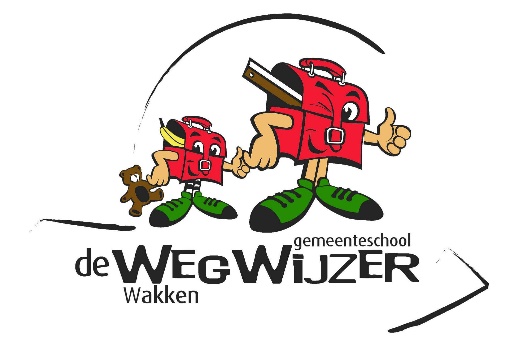 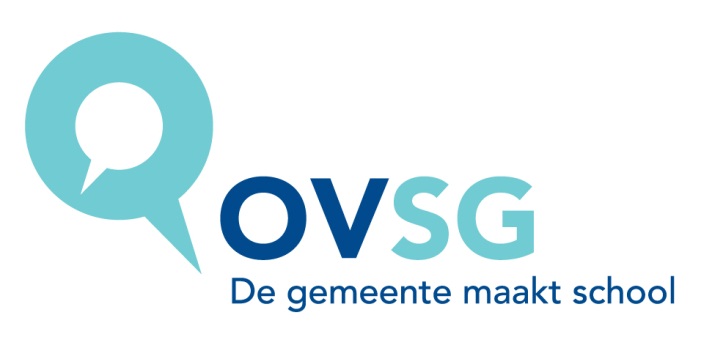 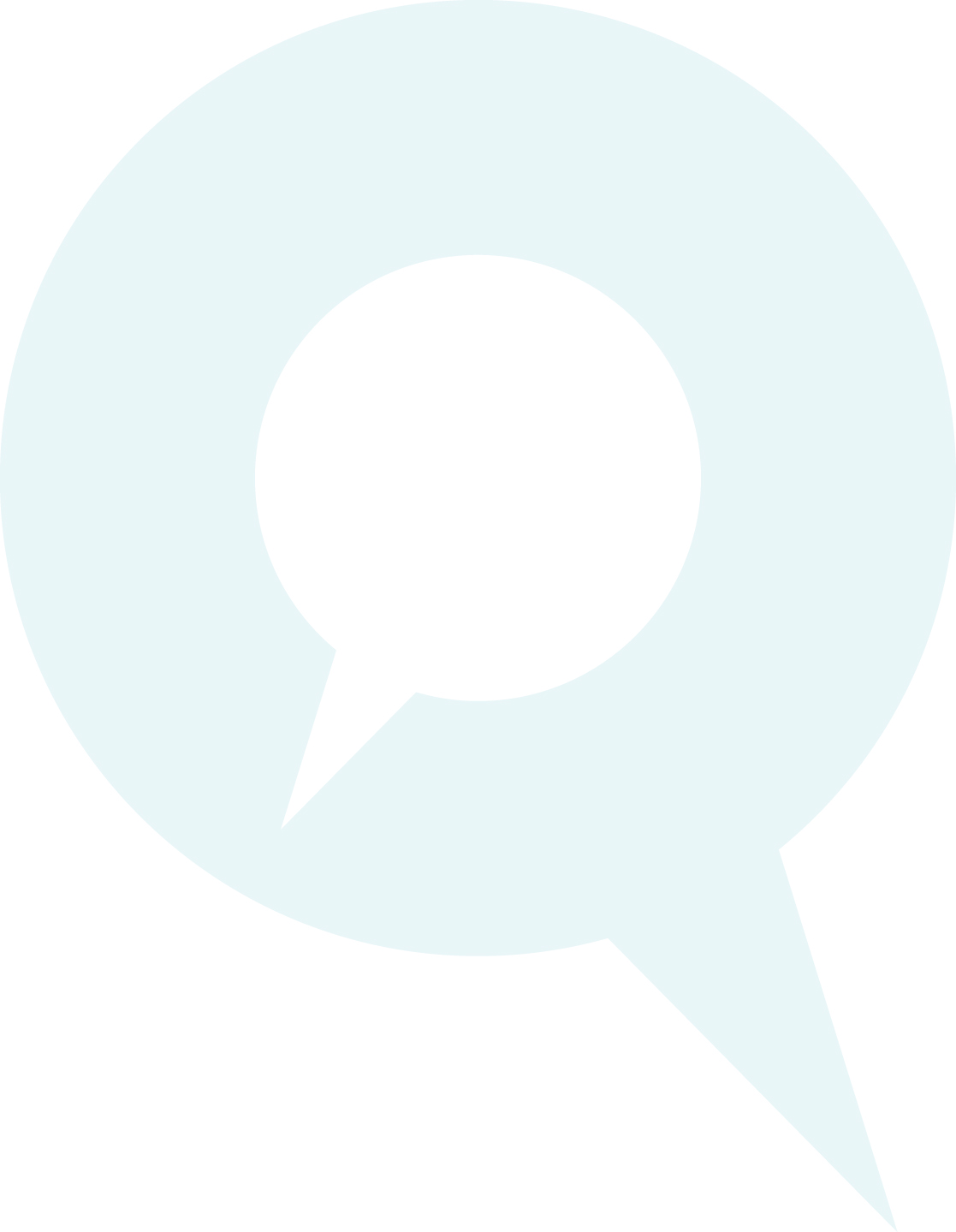 Mijn kind gaat naar de basisschoolschoolwerkplan  1. Beginselverklaring neutraliteit       2. Pedagogisch project   3. Schoolreglement   4. Infobrochure  5. zorgplanApril 2022De wijzigingen in het model schoolreglement voor het schooljaar 2022-2023 werden doorgevoerd naar aanleiding van nieuwe regelgeving én omwille van de noodzaak tot verduidelijking/verfijning.Alle wijzigingen zijn in het geel aangeduid.Overzicht wijzigingen:   Schoolreglement :-artikel 2 : digitaal akkoord met schoolreglement en wijzigingen schoolreglement is/zijn voortaan ook mogelijk-(onder voorbehoud van goedkeuring van het decreet over diverse maatregelen voor het onderwijs)-artikel 4 , 5° :verfijning definitie regelmatige leerling-artikel 4 ,6° : verduidelijking toelatingsvoorwaarden lager onderwijs-artikel 7 §2,§3 : aanpassing bedragen van scherpe en minder scherpe maximumfactuur-artikel.12,§1 en §2 : - verfijning vervroegde instap lager onderwijs                                  - verlengd verblijf in het lager onderwijs-artikel  21 :getuigschrift basisonderwijs :                         - verduidelijking toekennen getuigschrift                                   - geen minimumleeftijd voor toekennen getuigschrift(onder voorbehoud van goedkeuring van het decreet over diverse maatregelen voor het onderwijs)Infobrochure :1.5. Screening niveau onderwijstaal- taalintegratietraject - taalbadDe brochure bestaat uit vier delen:	Beginselverklaring neutraliteit (na goedkeuring door het schoolbestuur)Het pedagogisch project;Het schoolreglement;De infobrochure.. Ouders kunnen ook digitaal hun akkoord geven voor wijzigingen aan het pedagogisch project of schoolreglement.1. Beginselverklaring    neutraliteitBeginselverklaring neutraliteit
van het stedelijk en gemeentelijk onderwijsHet onderwijs van steden en gemeenten is een openbare dienst en moet per definitie beantwoorden aan de principes van neutraliteit. Deze principes worden vastgelegd in een lokaal pedagogisch, agogisch of artistiek project, in het schoolreglement en in het schoolwerkplan. Ook voor de onderwijspraktijk (keuze van leerplannen en leermethodes) zijn ze richtinggevend. Schoolbesturen, schoolteams, cursisten, leerlingen en ouders stemmen hiermee in en dragen de neutraliteit van het stedelijk en gemeentelijk onderwijs mee uit.Wettelijk kaderOpen voor iedereen
Scholen, centra en academies zijn toegankelijk voor iedereen die van hun aanbod wil genieten volgens artikel 6bis van de Schoolpactwet van 29 mei 1959. Dit artikel bepaalt dat een officiële school ‘een open karakter heeft door open te staan voor alle leerlingen, ongeacht de ideologische, filosofische of godsdienstige opvattingen van de ouders en de leerlingen’.Belgische Grondwet en Universele Verklaring van de Rechten van de Mens en van het Kind
Scholen, centra en academies respecteren in hun werking de internationaalrechtelijke en grondwettelijke beginselen inzake de rechten van de mens en van het kind.Democratisch burgerschap versterken
Scholen, centra en academies respecteren de principes van de democratische rechtsstaat en versterken deze door hun aanbod, door de manier waarop ze zich organiseren, door een participatieve cultuur te stimuleren en door zelf model te staan voor een democratische samenleving.Actief pluralismeVerbondenheid stimuleren
Scholen, centra en academies gaan uit van de gemeenschappelijke waarden, overtuigingen, aspiraties … die mensen met elkaar delen, over en door alle mogelijke verschillen heen. Tegelijk spreken ze hun verwachtingen hieromtrent uit tegenover leerlingen, ouders en cursisten. Ze maken in hun curriculum plaats voor gemeenschappelijke waarden. Door hun aanpak stimuleren ze de verbondenheid tussen mensen in hun eigen leer- en leefgemeenschap en in de samenleving.Diversiteit erkennen en respecteren
Scholen, centra en academies erkennen en respecteren de diversiteit bij hun leerlingen en cursisten op het vlak van filosofische, levensbeschouwelijke en religieuze overtuiging, sociale, etnische en talige achtergrond, nationaliteit, huidskleur, gender en seksuele voorkeur. Tegelijk stellen ze duidelijk de verwachting dat leerlingen, ouders en cursisten de aanwezige verschillen eveneens respecteren, dat ze bereid zijn te luisteren naar elkaar en begrip opbrengen voor andere opvattingen.Diversiteit als meerwaarde benutten
Voor het realiseren van hun doelen vertrekken scholen, centra en academies van de meerwaarde die diversiteit biedt. Als dat mogelijk en relevant is, spelen ze in op de verschillen tussen leerlingen en cursisten door hun aanpak en door het aanbieden van inhoud (curriculum). Ze doen dat onder meer door een kritische dialoog tussen levensbeschouwingen en overtuigingen te stimuleren.Lokaal verankerd, open op de wereld en op de toekomstLokale verankering
Scholen, centra en academies zijn sterk verweven met de lokale overheid en omgeving. Ze gaan actief op zoek naar samenwerking met andere scholen, buurtbewoners, (groot-)ouders, socio-economische partners of andere partners uit de wijk-, sport-, welzijns-, jeugd- en cultuursector.Wereldburgerschap
Scholen, centra en academies zijn niet alleen verankerd in de lokale gemeenschap, maar ze staan ook open voor een wereld gekenmerkt door globalisering en internationalisering.Duurzaamheid
Scholen, centra en academies erkennen de noodzaak om met het oog op de toekomst ecologisch duurzame en gezonde keuzes te maken en ze vertalen die overtuiging in hun aanbod en in hun manier van werken.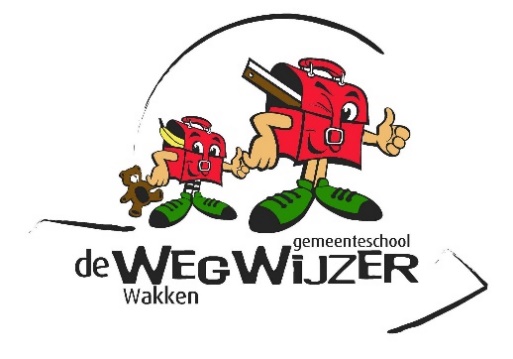         Pedagogisch project1	Levensbeschouwing 1.1	Karakter van de schoolOnze school staat open voor alle leerplichtige jongeren. De filosofische of ideologische overtuiging speelt daarbij geen rol. De sociale of etnische afkomst of nationaliteit spelen evenmin een rol. Er is noch bij de leerkrachten, personeel of leerlingen een seksuele discriminatie. Het onderwijs is niet politiek of religieus gekleurd. Er wordt een ruime waaier aan levensbeschouwelijke en maatschappelijke waarden vooropgesteld.Voor alle leerlingen bestaat de mogelijkheid lessen van levensbeschouwelijke aard bij een bijzondere leermeester te volgen. Er is de keuze uit alle erkende godsdiensten en zedenleer.  De ouders die dit wensen kunnen ook een vrijstelling hiervoor aanvragen. Voor de inhoud van dit onderwijs zijn de betreffende pedagogische begeleidingsdiensten verantwoordelijk. Zij zorgen ook voor de leraren.1.2	AndersdenkendenHet lerarenkorps gaat de problemen in verband met de filosofische, ideologische en godsdienstige overtuiging van de mens niet uit de weg. Indien de opvoedings- of onderwijssituatie er aanleiding toegeeft, kunnen de leerkrachten vrij hun persoonlijk engagement laten kennen, maar dan wel op een bedachtzame wijze. Dat betekent dat zij zich zeker onthouden van elke vorm van indoctrinatie. Alle uitdrukkingen of overwegingen die voor andersdenkenden kwetsend kunnen overkomen, worden vermeden. Dat betekent eveneens dat het lerarenkorps de gewoonten in andere culturen leert kennen. Anderzijds zal het korps ook al het nodige doen om andersdenkenden de kans te geven zich te integreren in onze school. Op die manier wordt onze school een verkleinde weergave van de dagelijkse maatschappij en leren kinderen leven en bewegen in die maatschappij.2	Pedagogische overtuiging2.1	Taak van de schoolOnze school behoort tot de Gesubsidieerde Officiële Scholen. Deze scholen vervullen in de eerste plaats een opvoedende taak. Ze bevorderen de ontwikkeling en de vorming van de gehele persoonlijkheid. Ze beperkt zich dan niet alleen tot het bijbrengen van kennis. Ook de ontwikkeling van de vaardigheden en de attitudes die de jeugd nodig heeft om een toekomst op te bouwen worden geobserveerd, bijgeschaafd en geëvalueerd. De totale vorming van de persoon als individu en als burger, die in staat is met persoonlijk inzicht en engagement zijn plaats in de maatschappij in te nemen, staat centraal.2.2	De vrijheid van uitdrukking en het persoonlijk engagementDe vrijheid van uitdrukking en het persoonlijk engagement maken inherent deel uit van het pedagogisch project van het Gesubsidieerd Officieel Onderwijs en worden alleen beperkt door de inhoud van dit opvoedingsproject.De school heeft een fundamentele democratische overtuiging. Dit betekent dat verschillende opvattingen over mens en maatschappij naast elkaar kunnen bestaan.2.3	De dynamisch - affectieve ontwikkelingKinderen kunnen, durven en mogen hun eigen gevoelens op verschillende vlakken en binnen alle leergebieden uiten. Daarom is het belangrijk dat er een vertrouwensrelatie met de leerkracht wordt opgebouwd zodat het kind zich thuis voelt op de school.Kinderen moeten ook leren omgaan met de creativiteit, de gevoelens en de eigenheid van de anderen. Op die manier ervaren ze dat ze niet altijd hun mening kunnen doordrijven omdat ze nu eenmaal op school ook gebonden zijn aan de groepsregels. Ook in onze maatschappij moet je als –individu- aanvaarden dat er groepsafspraken bestaan wil de groep (de maatschappij, de school, de klas, de vereniging,…) goed functioneren. De school is van mening dat de eigen vrijheid niet kan leiden tot de aantasting van de vrijheid van de medemens. 2.4	De verstandelijke ontwikkeling van de kinderenDe school geeft aandacht aan de verstandelijke vorming van de kinderen met als basisdoel het verwerven van de basisvaardigheden zoals lezen, schrijven (zich mondeling en schriftelijk kunnen uitdrukken) en rekenen (kunnen omgaan met getallen).Het kind leert op school informatie verwerven en verwerken en ontwikkelt zo zijn intellectuele vaardigheden. Het leert ze in de verschillende leergebieden hanteren en toepassen.De school is de plaats waar de jonge mens door zijn begeleider wordt aangemoedigd om te leren studeren, in zijn inspanningen te volharden en voldoening te vinden in zijn werk. De school maakt de kinderen gevoelig voor het willen ontdekken van de waarheid en van de diepe zin van het leven. Dit doet ze door kennis bij te brengen over de wereld rondom hem.  Hierdoor wordt de jonge mens degelijk voorbereid op de toekomst.2.5	Het kind als mensWe proberen aan te sluiten bij de belangstelling en de leefwereld van het kind. Er is een bijzondere aandacht en verzorging voor de 'kleinen' onder ons, de kansarmen en de zwakkeren.Het is belangrijk dat de kinderen zich een eigen mening leren vormen waarbij het standpunt van de ander als waardevol beschouwd moet worden. Door te leren elkaars mening te begrijpen, leren ze elkaar te respecteren en te aanvaarden.De basisfilosofie op onze school is dat het kind en de leraar zich thuisvoelen op school en vooral dat beiden zich goed voelen in hun vel. Bovendien wordt er vanuit gegaan dat altijd het beste uit het kind moet worden gehaald en dit naar de mogelijkheden van het kind.2.6	Een continue ontwikkeling van het kindWij proberen ons onderwijs zo te organiseren dat er bij de kinderen een continu ontwikkelingsproces ontstaat en dit in alle aspecten van de ontwikkelingspsychologie en de ontwikkeling van het jonge kind. Bij de keuze van de leermiddelen en bij de organisatie van het klasleven proberen wij deze continuïteit te behouden door regelmatig overleg met de collega's.Het is in die context heel belangrijk dat de kinderen goed gevolgd worden en er tijdig interne of externe hulp wordt ingeroepen. Elke leerkracht beschikt over een persoonlijk dossier van elke leerling. Dat dossier op computer wordt aangevuld en is ter inzage voor elke titularis. Het dossier bevat alle mogelijke gegevens over de individuele leerling.De manier waarop wij onze zorgkinderen begeleiden, vindt u in het plan. Zittenblijven wordt het best vermeden. Indien dit toch moet, gebeurt dit in nauw overleg met de ouders en het C.L.B. De ouders hebben hierbij beslissingsrecht en dus ook het laatste woord. De ouders handelen in dat punt dan ook in eigen verantwoordelijkheid. Dit geldt ook voor de studiekeuze.2.7	Dynamische school met opdracht voor deskundigheid van de 
leerkrachtBekwaamheid van de leerkrachtDe leerkracht is inzichtelijk, didactisch en pedagogisch onderlegd en geeft op een verantwoorde en een aangepaste manier het totale kind alle kansen tot ontplooiing. Bovendien streeft hij naar een verdere uitbouw en een verbetering van de vakbekwaamheid. Hij staat open voor vernieuwing en maakt hierbij in de mate van het mogelijke gebruik van de begeleiding en navorming die hem wordt aangeboden. Binnen het team wordt regelmatig overleg gepleegd en van gedachten gewisseld over de methodiek en de didactiek.RelatiebekwaamheidNaar de kinderen toe proberen we door een positieve relatie kinderen op te voeden tot volwaardige mensen. De leraar heeft oog voor de familiale en de sociale achtergronden van de andere.Iedereen op school is mee verantwoordelijk voor de opvoeding van de kinderen. De ouders vormen een belangrijke gesprekspartner voor de leerkrachten. Het is noodzakelijk dat elke leerkracht de thuissituatie van het kind dat onder zijn verantwoordelijkheid staat, te kennen.  De informele en formele contacten en een huisbezoek kunnen een beeld schetsen van die situatie.De leerkracht streeft ernaar dat de kinderen een gevoel van welbevinden hebben op school én in de klas.Loyale houdingEr is een loyale houding ten overstaan van de visie op de school en de verschillende participanten. 2.8	De psycho-motorische componentNaast de intellectuele en dynamische component krijgt ook de psycho-motorische component voldoende aandacht. Dat is belangrijk voor de evenwichtige ontwikkeling van de persoonlijkheid. De ontwikkeling van de muzische (beeld, muziek, drama, beweging, media), manuele en lichamelijke vaardigheden moet de leerling kansen tot expressie geven. Door creatief bezig te zijn, leert het zichzelf waar te maken in deze veranderende maatschappij. De school voedt de leerling op tot zelfredzaamheid door ze mondig en weerbaar te maken.2.9	VernieuwingsgedachteOns onderwijs houdt voeling met de maatschappij. Deze maatschappij wordt gekenmerkt door een snelle evolutie in kennis, wetenschap, technologie, internationale contacten, minder verdraagzaamheid, agressie, multi-cultureel zijn,... Het is de taak van ons onderwijs die evolutie te volgen en er een verantwoorde kritische houding tegenover aan te nemen. Van de leerkrachten wordt dan ook verwacht dat zij zich op een actieve manier interesseren voor het reilen en zeilen van onze maatschappij. Leerkrachten van deze tijd kunnen dit door zich voortdurend bij te scholen aan de hand van lectuur, zelfstudie, contacten met collega's en deelname aan bijscholingscursussen. Alle kinderen hebben op school de mogelijkheid te leren werken met de computer en te ervaren wat de voordelen en de nadelen zijn van het internet. 2.10	Contact met de natuur en de mensDe school bevordert het doorleefd en doorvoeld contact met de natuur en de mens. De jonge mens hoeft de natuur niet alleen te bestuderen en technisch te beheersen, hij moet ze ook leren ervaren als het milieu waarin hij kan leven en open bloeien, als een waarde die hij moet eerbiedigen. De jonge mens moet leren dat zorgen voor de natuur een visie op lange termijn inhoudt, zodat ook de nakomelingen het recht op een leefbare natuur hebben. De school stelt dat een gezonde leefomgeving een gemeenschappelijk goed is.2.11	Geen discriminatie op schoolLeerkrachten worden aangeraden onderwijsmethodes en inhouden toe te passen die inspelen op de specifieke noden van ieder kind.  Probleemsituaties met extreme context worden adequaat en professioneel aangepakt. Bij racistisch of seksueel gedrag volgt altijd een straf. Bij een dergelijk gedrag worden de ouders meteen gewaarschuwd. Op school proberen we een sfeer te scheppen waar ieder kind zich geaccepteerd voelt.De school brengt de leerlingen de gedachte bij van het Europese burgerschap en vraagt aandacht voor het mondiale gebeuren en het multiculturele gemeenschapsleven.De school staat achter de Universele Verklaring van de Rechten van de Mens en staat achter de Rechten van het Kind in het bijzonder. De school verzet zich tegen vooroordelen, discriminatie en indoctrinatie. De kinderen worden minstens één keer in hun loopbaan op school de Rechten van het Kind ter inzage voorgelegd en verduidelijkt. Daarbij wordt duidelijk gemaakt dat het niet alleen om rechten, maar ook om plichten gaat.Op school is ook geen enkele vorm van geweld toegelaten, zowel fysiek als verbaal. Vooral pesten is door niemand op school toegelaten. Bij pesten wordt zowel het slachtoffer als de dader gehoord ! Ouders van slachtoffer en dader worden ingelicht als het om pesten gaat, niet als het om plagen gaat. In erge gevallen wordt in samenspraak met de ouders ook het CLB ingeschakeld. Samen kan dan worden gezocht naar een manier om het slachtoffer te helpen, maar ook de dader ! De leerlingen worden duidelijk gemaakt dat er een verschil is tussen plagen en pesten.2.12	Preventie en Bescherming op het werkDe inrichtende macht en de directie verklaren dat de Gemeenteschool De Wegwijzer, Markegemstraat 49, 8720 DENTERGEM (Wakken), een actief preventiebeleid zal voeren inzake arbeidsveiligheid, arbeidsgeneeskunde, ergonomie, bedrijfshygiëne, psychologische aspecten van de arbeid en milieuzorg. De realisatie van deze doelstelling is opgenomen in de Beleidsverklaring van de school.2.14	Bijlage Uitgangspunten pedagogisch project van het OVSGVanuit de eigenheid van het gemeentelijk onderwijs zijn in de lokaal tot stand gekomenpedagogische projecten, een aantal gemeenschappelijke basisdoelen te herkennen diedoor alle gemeentebesturen zijn onderschreven.1 OPENHEIDDe school staat ten dienste van de gemeenschap en staat open voor alle leerplichtigejongeren, ongeacht hun filosofische of ideologische overtuiging, sociale of etnischeafkomst, sekse of nationaliteit.2 VERSCHEIDENHEIDDe school vertrekt vanuit een positieve erkenning van de verscheidenheid en wil waardenen overtuigingen, die in de gemeenschap leven, onbevooroordeeld met elkaarconfronteren. Zij ziet dit als een verrijking voor de gehele schoolbevolking.3 DEMOCRATISCHDe school is het product van de fundamenteel democratische overtuiging, datverschillende opvattingen over mens en maatschappij in de gemeenschap naast elkaarkunnen bestaan.4 SOCIALISATIEDe school leert jongeren leven met anderen en voedt hen op met het doel hen alsvolwaardige leden te laten deelhebben aan een democratische en pluralistischesamenleving.5 EMANCIPATIEDe school kiest voor emancipatorisch onderwijs door alle leerlingen gelijkeontwikkelingskansen te bieden overeenkomstig hun mogelijkheden. Zij wakkertzelfredzaamheid aan door leerlingen mondig en weerbaar te maken.6 TOTALE PERSOONDe school erkent het belang van onderwijs en opvoeding. Zij streeft een harmonischepersoonlijkheidsvorming na en hecht evenveel waarde aan kennisverwerving als aanattitudevorming.7 GELIJKE KANSENDe school treedt compenserend op voor kansarme leerlingen door bewust te proberen degevolgen van een ongelijke sociale positie om te buigen.8 MEDEMENSDe school voedt op tot respect voor de eigenheid van elke mens. Zij stelt dat de eigenvrijheid niet kan leiden tot de aantasting van de vrijheid van de medemens. Zij stelt dateen gezonde leefomgeving het onvervreemdbare goed is van elkeen.9 EUROPEESDe school brengt de leerlingen de gedachte bij van het Europese burgerschap en vraagtaandacht voor het mondiale gebeuren en het multiculturele gemeenschapsleven.10 MENSENRECHTENDe school draagt de beginselen uit die vervat zijn in de Universele Verklaring van deRechten van de Mens en van het Kind, neemt er de verdediging van op. Zij wijstvooroordelen, discriminatie en indoctrinatie van de hand.3. Model Schoolreglement    gewoon basisonderwijsModel van schoolreglementInhoudHoofdstuk 1 	Algemene bepalingen	Hoofdstuk 2 	Engagementsverklaring	Hoofdstuk 3 	Sponsoring	Hoofdstuk 4                 Kostenbeheersing           Hoofdstuk 5                 Extra-murosactiviteiten	Hoofdstuk 6 	Huiswerk, agenda’s, evaluatie ,rapporten en schoolloopbaan	Hoofdstuk 7 	Afwezigheden en te laat komen	Hoofdstuk 8 	Schending van de leefregels, preventieve schorsing, tijdelijke en definitieve uitsluiting 	Hoofdstuk 9 	Getuigschrift basisonderwijs	Hoofdstuk 10 	Onderwijs aan huis en synchroon internetonderwijs	Hoofdstuk 11               Schoolraad,ouderraad en leerlingenraadHoofdstuk 12               Leerlingengegevens en privacyHoofdstuk 13               ICT materiaal ter berschikking gesteld door de schoolHoofdstuk 14               Absoluut en permanent algemeen rookverbod Hoofdstuk 15               LeerlingenbegeleidingHoofdstuk 1    Algemene BepalingenArtikel 1 Het schoolreglement regelt de verhouding tussen leerlingen en hun ouders enerzijds en de school/het schoolbestuur anderzijds.Artikel 2De ouders ondertekenen het schoolreglement, de infobrochure en het pedagogisch project van de school voor akkoord. Dit is een inschrijvingsvoorwaarde.Het schoolreglement wordt door de directeur voorafgaand aan elke inschrijving van de leerling schriftelijk of via elektronische drager en met toelichting, indien de ouders dit wensen (schoolwebsite, e-mail, …) ter beschikking gesteld. Bij elke wijziging van het schoolreglement informeert de directeur de ouders schriftelijk of via elektronische drager en met toelichting, indien de ouders dit wensen. De ouders verklaren zich opnieuw schriftelijk akkoord. Indien de ouders zich met de wijziging niet akkoord verklaren, dan wordt aan de inschrijving van het kind een einde gesteld op 31 augustus van het lopende schooljaar. De school vraagt de ouders of ze ook een papieren versie van het schoolreglement en/of eventuele wijzigingen wensen en stelt deze ter beschikking.Ouders kunnen ook digitaal hun akkoord geven voor wijzigingen aan het pedagogisch project of schoolreglement.Artikel 3Dit schoolreglement eerbiedigt de internationaalrechtelijke en grondwettelijke beginselen inzake de rechten van de mens en van het kind in het bijzonder.Artikel 4Voor de toepassing van dit schoolreglement wordt verstaan onder:1°	Aangetekend: met aangetekende brief of tegen afgifte van een gedateerd ontvangstbewijs.2°	Extra-murosactiviteiten: activiteiten van één of méér schooldagen die plaatsvinden buiten de schoolmuren en worden georganiseerd voor één of meer leerlingengroepen.3°	Klassenraad: team van personeelsleden dat onder leiding van de directeur samen de verantwoordelijkheid draagt of zal dragen voor de begeleiding van en het onderwijs aan een bepaalde leerlingengroep of individuele leerling.4°	Leerlingen: de kinderen die regelmatig zijn ingeschreven in de basisschool.5°	Regelmatige leerling:                       -      voldoet aan de toelatingsvoorwaarden                        -     is slechts in één school ingeschrevenIn het lager onderwijs of als zes- en zevenjarige in het kleuteronderwijs is de leerling altijd aanwezig en neemt deel aan de onderwijsactiviteiten, behalve bij gewettigde afwezigheid of wettelijke vrijstelling (deelname aan een taalbad wordt als zodanig beschouwd)Vijfjarige in het kleuteronderwijs: voldoende aanwezig zijn (minstens 290 halve dagen)             6°	Toelatingsvoorwaarden:Om toegelaten te worden in het kleuteronderwijs moet een kind ten minste twee en een half jaar oud zijn. Als een kleuter, op het moment van de inschrijving nog geen drie jaar is, kan hij in het basisonderwijs slechts toegelaten worden op één van de volgende instapdagen: de eerste schooldag na de zomervakantie; de eerste schooldag na de herfstvakantie; de eerste schooldag na de kerstvakantie; de eerste schooldag van februari; de eerste schooldag na de krokusvakantie; de eerste schooldag na de paasvakantie; de eerste schooldag na Hemelvaart. Om toegelaten te worden tot het gewoon lager onderwijs moet een leerling zes jaar zijn voor 1 januari van het lopende schooljaar. Als hij nog niet de leeftijd van zeven jaar heeft bereikt of zal bereiken voor 1 januari van het lopende schooljaar, moet hij bovendien aan de volgende voorwaarden voldoen :1.Ten minste 290 halve dagen aanwezig geweest zijn in het voorgaande schooljaar  in een door deVlaamse Gemeenschap erkende Nederlandstalige school voor kleuteronderwijs (halve dagenaanwezigheid in de rijdende kleuterschool worden beschouwd als aanwezigheid) mits :een gunstig advies van de klassenraad van de school waar de leerling voorafgaand aan de instap in het gewoon lager onderwijs kleuteronderwijs gevolgd heeft. Dit advies omvat de mate waarin de leerling het Nederlands voldoende beheerst om het gewoon lager onderwijs te kunnen starten.bij ongunstig advies van de klassenraad van de kleuterschool over de mate waarin de leerling het Nederlands voldoende beheerst om het gewoon lager onderwijs te kunnen ,wordt de leerling ook toegelaten tot het lager onderwijs maar dan moet de leerling een taalintegratietraject volgen.2.Leerlingen die in het voorgaande schooljaar ingeschreven waren in een erkende Nederlandstalige school voor kleuteronderwijs en geen 290 halve dagen daadwerkelijk aanwezig geweest zijn, kunnen enkel toegelaten worden mits:- een gunstig advies van de klassenraad van de school waar de leerling    laatst kleuteronderwijs volgde.- bij ongunstig advies van de klassenraad van het kleuteronderwijs omwille van de beheersing van het Nederlands, een gunstige beslissing van de klassenraad lager onderwijs voor de inschrijving in die school en het volgen van een taalintegratietraject. - bij ongunstig advies van de klassenraad van het kleuteronderwijs,  omwille van andere redenen dan de beheersing van het Nederlands, een gunstige beslissing van de klassenraad lager onderwijs voor de inschrijving in die school.3. Voor leerlingen die geen kleuteronderwijs gevolgd hebben, beslist de klassenraad van de school voor lager onderwijs na een taalscreening of deze leerling al dan niet toelating krijgt tot het reguliere traject, of een taalintegratietraject in het gewoon lager onderwijs. Bij weigering van toelating tot het lager onderwijs door de klassenraad lager onderwijs, beslist de klassenraad van de school voor kleuteronderwijs of de leerling in het kleuteronderwijs het reguliere traject en/of een taalintegratietraject volgt.4..Leerlingen waarvan nog niet vaststaat dat ze voldoen aan de toelatingsvoorwaarden worden onder ontbindende voorwaarde ingeschreven in het lager onderwijs. Indien de klassenraad lager onderwijs na de start van het schooljaar een negatieve beslissing neemt over de toelating tot het lager onderwijs, moet de school voor het kleuteronderwijs waar de leerling vorig jaar les volgde, verplicht de leerling in overcapaciteit inschrijven.5.Een jaar vroeger naar het lager onderwijs: Als vijfjarigen worden beschouwd, al wie vijf jaar geworden is vóór 1 januari van het lopende schooljaar.a. Een vijfjarige leerling die het voorgaande schooljaar was ingeschreven in een erkende school voor Nederlandstalig onderwijs kan enkel toegelaten worden mits:Een gunstig advies van de klassenraad van de school waar de leerling laatst kleuteronderwijs volgde. bij ongunstig advies van de klassenraad van het kleuteronderwijs omwille van de beheersing van het Nederlands :een gunstige beslissing van de klassenraad lager onderwijs en het volgen van een taalintegratietraject in het lager onderwijs.bij ongunstig advies van de klassenraad van het kleuteronderwijs, omwille van andere redenen :een gunstige beslissing van de klassenraad lager onderwijs .Na kennisneming van en toelichting bij het advies van het CLB en na het gunstig advies of de gunstige beslissing door de klassenraad, nemen de ouders de uiteindelijke beslissing over de vervroegde instap.                                        b. Een vijfjarige leerling die het voorgaande schooljaar niet ingeschreven was in een erkende school voor Nederlandstalig onderwijs :een gunstige beslissing van de klassenraad van de school voor lager    onderwijs de klassenraad lager onderwijs beslist ook of de leerling toegelaten wordt in een regulier traject en/ of taalintegratietraject.’.Bij weigering van toelating tot het lager onderwijs door de klassenraad lager onderwijs, beslist de klassenraad van de school voor kleuteronderwijs of de leerling in het kleuteronderwijs het reguliere traject en/of een taalintegratietraject volgt.Na kennisneming van en toelichting bij het advies van het CLB en na toelating door de klassenraad lager onderwijs , nemen de ouders de uiteindelijke beslissing over de vervroegde instap.6.Voor zij-instromers van 7 jaar of ouder gelden de bovenstaande voorwaarden niet. In dit geval wordt na advies van het CLB, een gesprek met de ouders en een test van de leerling, een beslissing genomen.7°	Leerlingengroep: een aantal leerlingen dat samen voor een bepaalde periode eenzelfde opvoedings- of onderwijsactiviteit volgt.            8°	Ouders: de personen die het ouderlijk gezag uitoefenen of in rechte of in feite de   minderjarige onder hun bewaring hebben.9°	Pedagogisch project: het geheel van de fundamentele uitgangspunten dat door een schoolbestuur voor een school en haar werking wordt bepaald.10°	School: het pedagogisch geheel, waar onderwijs wordt georganiseerd en dat onder leiding staat van de directeur.11°	Schoolbestuur: de inrichtende macht die verantwoordelijk is voor de sch(o)ol(en) van de gemeente, nl. de gemeenteraad. Inzake daden van dagelijks beheer is het college van burgemeester en schepenen bevoegd.12°	Schoolraad: is een officieel inspraakorgaan waarin ouders, personeel, en personen van de lokale gemeenschap vertegenwoordigd zijn.13°	Werkdag: weekdagen van maandag tot vrijdag, met uitzondering van feestdagen en dagen die vallen tijdens de herfst-, kerst-, krokus- en paasvakantie.             14°	Schooldag: een dag waarop leerlinggebonden activiteiten georganiseerd zijn, met uitzondering van zaterdag, zondag en de schoolvakanties.Hoofdstuk 2 	EngagementsverklaringArtikel 5§ 1 	OudercontactenDe school organiseert op geregelde tijdstippen oudercontacten. De ouders en de school zelf kunnen op eigen initiatief bijkomende oudercontacten voorstellen.De ouder(s) woont (wonen) de oudercontacten bij.In de maandkalender die ieder gezin krijgt, staan de concrete data.§ 2 	Voldoende aanwezigheidDe ouders zorgen ervoor dat hun kind elke schooldag en op tijd naar school komt.§ 3 	Deelnemen aan individuele begeleidingSommige kinderen hebben nood aan een individuele begeleiding. Voor kinderen die daar nood aan hebben, werkt de school vormen van individuele ondersteuning uit en ze maakt daarover afspraken met de ouders zoals voorzien in het zorg- en gelijke onderwijskansenbeleid van de school.De ouders ondersteunen op een positieve manier de maatregelen die in samenspraak genomen zijn.§ 4 	Nederlands is de onderwijstaal van de school.Ouders moedigen hun kind(eren) aan om Nederlands te leren. Ouders ondersteunen de initiatieven en de maatregelen die de school neemt om de eventuele taalachterstand van hun kind(eren) weg te werken.Hoofdstuk 3 		SponsoringArtikel 6§ 1	De school werkt voor het bereiken van de eindtermen en het nastreven van ontwikkelingsdoelen met de middelen die door de Vlaamse Gemeenschap en door het schoolbestuur ter beschikking worden gesteld.§ 2	Om de bijdragen van de ouders voor niet-eindterm gebonden onderwijskosten te beperken, kan de school gebruik maken van geldelijke en niet-geldelijke ondersteuning door derden.§ 3	Dergelijke ondersteuning in de vorm van mededelingen die rechtstreeks of onrechtstreeks tot doel hebben de verkoop van producten of diensten te bevorderen, kan enkel in geval van facultatieve activiteiten en na overleg in de schoolraad.§ 4	De school zal in geval van dergelijke ondersteuning enkel vermelden dat de activiteit of een gedeelte van de activiteit ingericht werd door middel van een gift, een schenking, een gratis prestatie of een prestatie verricht onder de reële prijs door een bij name genoemde natuurlijke persoon, rechtspersoon of feitelijke vereniging.§ 5	De bedoelde mededelingen kunnen enkel indien:1°	deze mededelingen verenigbaar zijn met de pedagogische en onderwijskundige taken en doelstellingen van de school;2°	deze mededelingen de objectiviteit, de geloofwaardigheid, de betrouwbaarheid en de onafhankelijkheid van de school niet in het gedrang brengen.§ 6	In geval van vragen of problemen met betrekking tot de geldelijke of niet-geldelijke ondersteuning door derden, richt men zich tot het schoolbestuur.Hoofdstuk 4 	KostenbeheersingArtikel 7§ 1  Kosteloos	Het schoolbestuur vraagt geen direct of indirect inschrijvingsgeld.
Het schoolbestuur vraagt geen bijdrage voor onderwijs gebonden kosten die noodzakelijk zijn om een eindterm te realiseren of een ontwikkelingsdoel na te streven.	De school biedt volgende materialen gratis ter beschikking, maar ze blijven eigendom van de school. Als ze gebruikt worden voor huistaken, gelden volgende afspraken:Leerlingen mogen, na afspraak met de leerkracht, materialen meenemen naar huis voor huistaken.De leerling zorgt er voor dat de materialen in goede staat terugkeren naar school.Bij verlies of (moedwillige) beschadiging wordt, na overleg met de directie, beslist of de ouders het materiaal moeten vervangen. § 2 	Scherpe maximumfactuurHet schoolbestuur kan echter een beperkte bijdrage vragen voor kosten die ze maakt om de eindtermen en de ontwikkelingsdoelen te verlevendigen. Dit gebeurt steeds na overleg met de schoolraad.Het gaat over volgende bijdragen :de toegangsprijs bij pedagogisch-didactische uitstappen;de deelnamekosten bij eendaagse extra-murosactiviteiten;de vervoerskosten bij pedagogisch-didactische uitstappen, eendaagse extra-murosactiviteiten en zwemmen, met uitzondering van de leerlingengroep waarvoor de vervoerkosten naar het zwembad door de Vlaamse Gemeenschap worden gedragen;		een extra busrit kost 1,5 euroDe busritten naar het zwembad worden per trimester betaald in 1 bedrag, namelijk 13 euro. Dit wil dus zeggen dat er 13 euro zal gefactureerd worden tijdens het eerste, het tweede en het derde trimester (kleuters en leerlingen L1 zwemmen volledig gratis.)de aankoopprijs van turn- en zwemkledij: turn t-shirt 5 eurode kosten voor occasionele activiteiten, projecten en feestactiviteiten;Maximumbijdrage per schooljaar:Kleuter : 50 euroLeerling lager onderwijs: 95 euroDe school vraagt een bijdrage voor:Voor bepaalde activiteiten hebben wij nog geen prijs en kunnen die variëren. Wij houden rekening met de maximumfactuur.§ 3 	Minder scherpe maximumfactuurVoor meerdaagse extra-murosactiviteiten kan enkel in de lagere school een bijdrage gevraagd worden. Dit gebeurt na overleg met de schoolraad.Deze bijdrage mag maximaal 480 euro bedragen voor de volledige schoolloopbaan lager onderwijs.De school organiseert voor de volgende klas(sen) meerdaagse activiteiten. § 4	BijdrageregelingDe school biedt volgende diensten en materialen aan tegen betaling:De school biedt volgende diensten en materialen aan tegen betaling:Leerlingenvervoer (bij uitstappen/ zwemmen/ sporten); vervoer en deelname aan buitenschoolse activiteiten (o.a. Stichting Vlaamse Schoolsport);buitenschoolse opvang;middagtoezicht;De prijzen kunnen doorheen het schooljaar aangepast worden, indien de traiteur zijn prijzen aanpast. De school neemt het identieke tarief van de traiteur over.maaltijden en dranken;nieuwjaarsbrieven;klasfoto’s;steunacties.…..Broodmaaltijd van thuis of een warme maaltijd geleverd door Delimeal kan genuttigd worden in de eetzaal. De soep en het water bieden we gratis aan. Andere dranken/frisdranken/sapjes/melk zijn dus dus niet toegelaten.  Kinderen die hun broodmaaltijd meebrengen, betalen €0.5 voor middagtoezicht en eetzaalgebruik. De ouders kiezen of ze hier gebruik van maken of niet. De school gebruikt deze materialen/diensten niet in haar activiteiten en lessen.§ 5	BasisuitrustingDe school verwacht dat de leerlingen over volgende zaken beschikken. De basisuitrusting valt ten laste van de ouders.Afspraken over de turnkledij :Basisuitrusting Voor lessen Lichamelijke Opvoeding Lagere school: o Turnpantoffels (vrij te kiezen, voorkeur geen zwarte zolen)o T-shirt met schoollogo: gratis (een volgende T-shirt wordt door de ouders betaald à € 5)o Zwempak, badmuts, twee handdoeken en een zwemzak. Voor de lessen Lichamelijke Opvoeding kleuterschool: o Sportieve kledij en turnpantoffels vanaf de eerste kleuterklas o Turnzakje voor de turnpantoffels (vrij te kiezen).§ 6      BetalingenDe school werkt met maandelijkse facturen. De ouders kunnen werken via overschrijving of via domiciliëring.Ouders zijn, ongeacht hun burgerlijke staat, hoofdelijk gehouden tot het betalen van de schoolrekening. De school kan elke ouder afzonderlijk aanspreken voor het geheel van de schoolrekening. De school kan niet verplicht worden rekening te houden met overeenkomsten die ouders getroffen hebben of door de rechtbank werden bepaald over de kosten en de opvoeding van de kinderen. Die regelingen zijn immers niet tegenstelbaar aan derden, zoals de school. De school hoeft geen gesplitste facturen te maken. Als ouders het wensen, krijgen ze beiden een identieke schoolrekening. Beide ouders blijven elk het resterende bedrag verschuldigd, tot de rekening betaald is.Het schoolbestuur kan in uitzonderlijke omstandigheden, na advies van de directeur en in samenspraak met de ouders, een van de volgende afwijkingen op de leerlingenbijdragen toestaan:Verdere spreiding van betaling;Uitstel van betaling;Hoofdstuk 5 	Extra-murosactiviteitenArtikel 8 Extra-muros activiteiten zijn activiteiten van één of meerdere schooldagen die plaats vinden buiten de schoolmuren en worden georganiseerd voor één of meer leerlingengroepen. De school streeft ernaar dat alle leerlingen deelnemen aan de extra-muros activiteiten, aangezien ze deel uitmaken van het leerprogramma.De ouders worden tijdig geïnformeerd over de geplande extra-muros activiteiten.Ouders hebben echter het recht om hun kinderen niet mee te laten gaan op extra-muros activiteiten van een volledige dag of meer. Ze moeten deze weigering schriftelijk kenbaar maken aan de school.Als de leerling niet deelneemt dan moet de leerling toch op school aanwezig zijn. Voor deze leerlingen voorziet de school een aangepast programma. Activiteiten die volledig buiten de schooluren georganiseerd worden, vallen hier niet onder.Hoofdstuk 6 	Huiswerk, agenda’s, rapporten,   evaluatie en schoolloopbaan Artikel 9 	HuiswerkWe vinden het belangrijk dat de ouders positief ingesteld staan als het om huistaken en lessen gaat. Daarnaast is het aanbieden van goede werkomstandigheden essentieel. Zoek naar een gezond evenwicht tussen sturen en loslaten. Enkele tips om jouw kind te begeleiden bij het maken van de huistaken en het leren van lessen: Afspraken maken, Bemoedigen en Controleren.Indien jouw kind om één of andere reden de huistaken niet kon maken, gelieve dit dan te noteren in de schoolagenda. Naar gelang de leeftijd van het kind zijn er een aantal specifieke tips en verwachtingen. Deze worden telkens aan het begin van het schooljaar toegelicht tijdens het klassikaal oudercontact (infoavond september). Je vindt hieronder een overzicht van hoe het eraan toe gaat in alle leerjaren. Huiswerk 1ste leerjaarOp maandag krijgen de leerlingen hun duimpjesmap mee naar huis. --> Daarin komt elke maandag een nieuw leesblaadje met onderaan vijf duimpjes. Het is de bedoeling dat ze het blaadje in de map vijf keer lezen tegen de volgende maandag. Telkens wanneer uw kind alle woordenrijen en letters heeft gelezen, mag hij/zij één duimpje inkleuren. Dit herhaalt hij/zij tot alle duimpjes ingekleurd zijn. We raden aan om het lezen te spreiden over de week. Op deze manier hopen we de kinderen te stimuleren om de nieuwe letters en/of woorden dagelijks goed te oefenen!Er worden twee invulblaadjes per week meegegeven. Het kan gaan om schrijven/rekenen/taal/lezen/...Op vrijdag krijgen de leerlingen hun leesboek mee naar huis.Vrijblijvende inoefening:· Rekendoosje (splitsingen, optellen en aftrekken, getalbeelden...)· Woordjesdoosje· Letterdoosje oefenen.Er wordt geprobeerd om het huiswerkschema zo goed mogelijk te volgen, maar het kan soms wat afwijken. In het eerste leerjaar mikken we op een tiental minuten per huiswerkblad. Ook dit kan soms wat afwijken, sommige leerlingen schrijven/lezen sneller/trager dan anderen.De agenda wordt ingevuld door de klasleerkracht en wordt samen met de leerlingen overlopen. Naarmate het jaar vordert, kunnen de leerlingen zelf al eens de agenda invullen.Het huiswerk wordt samen met de leerlingen overlopen. Zo weten de leerlingen precies wat ze moeten doen.Huiswerk tweede leerjaarHet tweede leerjaar krijgt huiswerk op maandag dinsdag donderdag en vrijdag, afhankelijk van wat aan bod is gekomen tijdens de les of als er een taak in de klas niet zo goed lukte, oefenen we thuis nog eens extra.De kinderen krijgen een VK-boekje mee om de hele week lezen te oefenen.Op woensdag oefenen ze technisch lezen, ouders vullen een leeskaart in, controle op donderdag.Huiswerk 3de leerjaarDe leerlingen krijgen elke dag een huiswerk mee die herhaling is vanuit de lessen. Op maandag en dinsdag is dit wiskunde of spelling.Op woensdag krijgen ze altijd een leeshuiswerkje dat ze samen met een externe (ouders, broer/zus, buren, ...) maken. De kinderen lezen, de andere persoon controleert of dit correct gelezen wordt. Als het huiswerkje klaar is, dan plaatst de persoon die controleert een handtekening in de groene map. Op donderdag krijgen ze dan terug een huiswerk. Dit kan wiskunde, spelling of lezen zijn.Op vrijdag krijgen ze twee huiswerkjes mee met de bedoeling dat ze elke dag 1 blaadje maken.                  Dit kan weer wiskunde, spelling of ICT zijn. Huiswerk 4de leerjaar Elke week weekhuiswerk mee op maandag en indienen op vrijdag (in de agenda wordt dit op maandag ingeschreven). Weekhuiswerk is telkens een blaadje van spelling, 2 blaadjes rekenen en een stukje uit een verhaal om te lezen.  Indien studeren voor een toets, geen weekhuiswerk. Ik laat ze wel oefenen op Kabas ter herhaling.Weekendhuiswerk wordt op vrijdag in de agenda geschreven en maandag indienen (geen rekenen/taal)Huiswerk 5de leerjaarElke dag is er ongeveer 30 min huiswerk. Afwisseld wiskunde, wero, taal, spelling en Frans. Zaken die terug keren :woordjes Frans schrijvenwoordkaartjes Frans knippenscheurblaadjes wiskundescheurblaadjes spellingstuderen...Wanneer iemand jarig is, krijgt de jarige een bon t.w.v. 1x geen huiswerk voor de hele klas. Bon in te zetten naar keuze.Er staan ook wekelijks moetjes en magjes op kabas.Wij werken ook met een takenbord waar bepaalde taken worden vastgelegd tegen een afgesproken datum. Deze taken noteren we in de agenda aan de rechterkant op de dag dat de taak af moet (systeem middelbaar). De taken blijven ook aan het bord staan zodat de leerlingen er voortdurend aan herinnerd worden. = plannen!!Huiswerk 6de leerjaarOp het bord staat er telkens:  T   (taken)  L  (lessen leren)   Ntv  (niet te vergeten)In het zesde leerjaar krijgen de lln. dagelijks huiswerk.  Dit zijn er meestal een twee- tot drietal.  Soms zijn dit oefeningen afwerken die al voor de helft gemaakt werden in de klas, andere zijn oefeningen van de geziene leerstof.  De dagelijkse huistaken moeten, wanneer ze afgewerkt zijn thuis, ook afgevinkt worden in de klasagenda.  Op die manier gebruikt men de agenda ook effectief.Er zit geen vast stramien in de gegeven huistaken.  In bepaalde weken ligt de nadruk wat meer op taal, de andere week op wiskunde, wero of Frans.Soms worden er ook taken meegegeven die pas op een latere datum moeten afgegeven worden.  Deze worden 2 x in de agenda genoteerd.  De eerste keer op de dag waarop de taak werd gegeven, de tweede keer op de dag wanneer ze af moet zijn.  Soms moet een taak ook per mail ingediend worden.  Ze mogen de taak, binnen de afgesproken tijd natuurlijk, doormailen wanneer ze klaar zijn.Ook worden er soms digitale huistaken gegeven via kabas.  Daar staan magjes en moetjes in en worden ze aangepast aan het niveau van de kinderen.Het studeren van lessen wordt in het groen in de agenda geplaatst en wordt ook tijdig meegedeeld. Ook deze worden 2 x genoteerd naar analogie van de langere taken.Qua tijdsbesteding aan huiswerk mag je toch rekenen rond de 40 à  45 min. per dag.  Dit kan  naargelang de drukte en het moment van de toetsen soms wat verschillen, maar we proberen ze zo goed mogelijk voor te bereiden op het secundair.De leerlingen krijgen 1 keer per maand een huiswerkvrij weekend..Artikel 10 	Agenda  Dagelijks brengt het lagere schoolkind de agenda mee naar huis.  Soms worden er ook korte berichten in opgetekend.  Daarom is het raadzaam dat de ouders af en toe de agenda van hun kind inkijken. Eén keer per week wordt de agenda ondertekend door de klastitularis en een ouder. Daardoor voelt het kind zich gesteund, zijn de ouders op de hoogte van de opgelegde taken en tevens ook van kleine mededelingen die een normaal schoolleven meebrengen.In het 2e tot en met het 6e leerjaar noteren de leerlingen dagelijks/wekelijks de huistaken en/of de te leren lessen in hun schoolagenda. Vooraan in de schoolagenda vindt u het lessenrooster. Een overzicht van de turn- en zwemlessen, de data van de nevenactiviteiten en een overzicht van de vakantiedagen vindt u op de schoolkalender. In het eerste leerjaar vult de klastitularis de agenda in. Vanaf de krokusvakantie gebeurt dit door de leerlingen zelf.Artikel 11 	Evaluatie en rapport Een samenvatting van de evaluatiegegevens van de leerling wordt neergeschreven in een rapport. Dit rapport wordt bezorgd aan de ouders, die ondertekenen voor kennisneming. Het rapport wordt, ondertekend terugbezorgd aan de groepsleraar.Evaluatie is het verzamelen van gegevens, deze analyseren en daarover een beslissing formuleren. Heel wat toetsen bepalen mee het verzamelen van de gegevens: methodegebonden toetsen, zelfgemaakte toetsen, OVSG-toetsen, GORK-toetsen en toetsen van het leerlingvolgsysteem. Er is procesevaluatie en productevaluatie. Dat kan via observatie of via schriftelijke en mondelinge toetsen.De evaluatie en de rapportering op onze school vertoont een zekere gerichtheid op een brede persoonlijkheidsontwikkeling. Er zijn geregeld observatiegegevens, waarbij zowel de sociaal-emotionele ontwikkeling, de cognitieve ontwikkeling als de motorische ontwikkeling aan bod komt. Op het einde van het kleuteronderwijs ontvangen kinderen een 'kleuterdiploma'. Rond de krokusvakantie wordt in het eerste leerjaar het avi-leesniveau afgenomen. Dan krijgen de leerlingen het leesdiploma met hun behaald leesniveau.Soorten rapportenPer schooljaar zijn er zes rapporten:  twee groeirapporten per semester = dagelijks werk twee semestriële rapporten (januari en juni) = dagelijks werk + proefwerken Het groeirapport bestaat uit twee delen : een puntengedeelteeen attitudegedeelteEen rapport biedt zowel een productevaluatie als een procesevaluatie. Waar mogelijk worden genormeerde toetsen gebruikt (OVSG-toetsen in 6L en Gork-toetsen in de andere klassen). Er worden ook toetsen van het vrije CLB van Waregem gebruikt. Voorts zijn er ook toetsen uit de gebruikte methoden en toetsen die heel specifiek door de leerkracht zelf worden gemaakt. Evaluaties gebeuren zowel mondeling als schriftelijk, aangekondigd of niet aangekondigd door de klastitularis, de bijzondere leermeesters, het zorgteam, het CLB of de directie. De gegevens van het rapport worden door het team verzameld en geïnterpreteerd al dan niet met experts in klassenraden, MDO’s, Gon-begeleiding, oudercontacten (twee geplande: eind januari/begin februari en eind juni, maar ook bijna dagelijks informele oudercontacten, oudervereniging, schoolfeest,…) en in formele en informele gesprekken met het team met het oog op het nemen van beslissingen om het leerproces van de leerling bij te sturen en vooruit te helpen. Deze vertrouwelijke gegevens worden bijgehouden in het KVS en wordt met de nodige discretie behandeld door het team. Geen procentenDe leerlingen van het eerste leerjaar krijgen als eerste rapport een 'appreciatierapport'. De andere groepen ontvangen een rapport met cijfergegevens voor de leergebieden en -domeinen. Ook muzische vorming wordt kwantitatief geëvalueerd. De leer- en leefattitudes rapporteren wij kwalitatief. Er staat geen procent op het rapport. Het team is van oordeel dat te veel factoren meespelen in te ontwikkeling van het kind om die ontwikkeling dan aan te geven met één procent. Onze school heeft aandacht voor een brede persoonlijkheidsontwikkeling en dat is niet in een totaalscore in procent weer te geven. Door het invoeren van de eindtermen is het onderwijs niet langer meer alleen het onderwijs van de hoofdvakken. Bovendien bieden wij elk kind gelijke kansen aan en schakelen we de ongelijke competitie tussen de leerlingen uit wanneer we een totaalscore in een procent weglaten. Wij zijn van oordeel dat een goed overwogen en omschreven beoordeling meer waarde heeft dan een vermelding in procent. Omdat het procent niet wordt vermeld, wordt ook het gemiddelde niet meer vermeld. De leerkracht is gerechtigd de leerstof mondeling of schriftelijk op te vragen. De ouders hebben inzage van de toetsen. De rapporten worden door de ouders nagezien met een handtekening. Draag zorg voor het rapport, het is een officieel document. ZORG- REDICODISNa iedere observatieperiode is er overleg met de zorgcoördinator en de klastitularis. Kinderen met problemen worden dan besproken. De zoco helpt vervolgens de leerkracht het probleem beheersbaar te maken door mogelijke oplossingen aan te dragen.De eerste zorg (=basiszorg) wordt zoveel mogelijk IN de klas geboden. Dit gebeurt meestal door de titularis. Het gebeurt dat een co-teacher (=een extra leerkracht IN de klas) de titularis hierbij in haar klaspraktijk ondersteunt.Wanneer de preventieve en structurele maatregelen in de klas niet volstaan of wanneer de leerbehoeften van het kind, omwille van een stoornis of achterstand, het leren verhinderen, dan wordt samen gezocht hoe ‘verhoogde’ zorg opgezet kan  worden.Deze verhoogde zorg noemen we ook REDICODIS-maatregelen: dit kan Remediërend zijn: dan wordt leerhulp geboden en leerstof intensief herhaald. DIfferentiërend: er wordt  beperkt gevarieerd of aangepast aan de behoeften van het kind. De maatregelen kunnen ook Compenserend zijn: dan worden hulpmiddelen ingeschakeld en toegelaten. In sommige (eerder zeldzame) gevallen zijn de maatregelen DISpenserend: dan worden doelen weggelaten.Wanneer de interne verhoogde zorg niet de gewenste resultaten oplevert, wordt de hulp ingeroepen van externe begeleiders (logopedisten, CLB, revalidatiecentra…).Artikel 12	Schoolloopbaan § 1	Op voorwaarde dat aan alle toelatingsvoorwaarden voldaan is, nemen de ouders van de leerling de eindbeslissing inzake:de overgang van kleuter- naar lager onderwijs, na kennisneming van en toelichting bij de adviezen van de klassenraad en van het CLB; een jaar langer in het kleuteronderwijs, na kennisname en toelichting bij de adviezen van de klassenraad en het CLBhet volgen van nog één schooljaar lager onderwijs, als de leerling 14 jaar wordt voor 1 januari van het lopende schooljaar, en dit na kennisneming van en toelichting bij het gunstig advies van de klassenraad en het advies van het CLB.        voor een verlengd verblijf voor leerlingen met een getuigschrift basisonderwijs en voor  leerlingen die 14 jaar worden voor 1 januari van het lopende schooljaar is een gunstig advies nodig van de klassenraad van de school waar de leerling het voorafgaande schooljaar lager onderwijs volgde.§ 2	Vroeger naar het lager onderwijs:                a. Een vijfjarige leerling die het voorgaande schooljaar was ingeschreven in een erkende  school voor Nederlandstalig onderwijs kan enkel toegelaten worden mits:Een gunstig advies van de klassenraad van de school waar de leerling laatst kleuteronderwijs volgde. bij ongunstig advies van de klassenraad van het kleuteronderwijs omwille van de beheersing van het Nederlands :een gunstige beslissing van de klassenraad lager onderwijs en het volgen van een taalintegratietraject in het lager onderwijs.bij ongunstig advies van de klassenraad van het kleuteronderwijs, omwille van andere redenen :een gunstige beslissing van de klassenraad lager onderwijs .Na kennisneming van en toelichting bij het advies van het CLB en na het gunstig advies of de gunstige beslissing door de klassenraad, nemen de ouders de uiteindelijke beslissing over de vervroegde instap.                   b. Een vijfjarige leerling die het voorgaande schooljaar niet ingeschreven was in een erkende school voor Nederlandstalig onderwijs :een gunstige beslissing van de klassenraad van de school voor lager    onderwijs de klassenraad lager onderwijs beslist ook of de leerling toegelaten wordt in een regulier traject en/ of taalintegratietraject.’.Bij weigering van toelating tot het lager onderwijs door de klassenraad lager onderwijs, beslist de klassenraad van de school voor kleuteronderwijs of de leerling in het kleuteronderwijs het reguliere traject en/of een taalintegratietraject volgt.Na kennisneming van en toelichting bij het advies van het CLB en na toelating door de klassenraad lager onderwijs , nemen de ouders de uiteindelijke beslissing over de vervroegde instap.Hoofdstuk 7 		Afwezigheden en te laat komen Artikel 13 	AfwezighedenZowel voor kleuters als voor leerlingen lager onderwijs is een voldoende aanwezigheid noodzakelijk voor een vlotte schoolloopbaan.Afwezigheden worden telefonisch/schriftelijk meegedeeld aan de directeur, bij voorkeur voor de start van de schooldag. Indien je voor 9u per mail verwittigt aan directie@dewegwijzer.be dan kan de maaltijd geannuleerd worden. Indien dit na 9u is, zijn wij genoodzaakt om de maaltijd aan te rekenen. § 1 	Kleuteronderwijs
Er is geen medisch attest nodig voor afwezigheden van kleuters. Voor leerlingen in het kleuteronderwijs die vijf jaar worden voor 1 januari van het schooljaar is er een leerplicht van minimaal 290 halve dagen aanwezigheid per schooljaar. Voor de berekening van dat aantal halve dagen aanwezigheid in functie van de leerplicht en de regelmatigheid van de leerling kunnen de afwezigheden die door de directie als aanvaardbaar geacht worden meegerekend worden.Voor een leerplichtige leerling die nog een jaar in het kleuteronderwijs doorbrengt, gelden de regels van het lager onderwijs.§ 2 	Lager onderwijs1° 	Afwezigheid wegens ziekte:a) een verklaring van ziekte ondertekend en gedateerd door een ouder. Dit kan hoogstens vier maal per schooljaar worden ingediend. De verklaring vermeldt de naam van de leerling, de klasgroep, de reden van afwezigheid, de begindatum en de vermoedelijke einddatum.b) een medisch attest:als de ouders al vier maal in een schooljaar zelf een verklaring wegens ziekte hebben ingediend; bij een afwezigheid wegens ziekte van meer dan drie opeenvolgende kalenderdagen;2° 	Afwezigheid van rechtswege:Bij een afwezigheid van rechtswege bezorgen de ouders aan de groepsleraar een ondertekende verklaring of een officieel document. De verklaring vermeldt de naam van de leerling, de klasgroep, de reden van afwezigheid, de begindatum en de vermoedelijke einddatum.
Het gaat om volgende gevallen:het bijwonen van een familieraad;het bijwonen van een begrafenis- of huwelijksplechtigheid van een persoon die onder hetzelfde dak woont als de leerling of van een bloed- of aanverwant van de leerling;de oproeping of dagvaarding voor de rechtbank;het onderworpen worden aan maatregelen in het kader van de bijzondere jeugdzorg en de jeugdbescherming;de onbereikbaarheid of ontoegankelijkheid van de school door overmacht;het beleven van feestdagen die inherent zijn aan de door de grondwet erkende levensbeschouwelijke overtuiging van een leerling.het actief deelnemen in het kader van een individuele selectie of lidmaatschap van een vereniging als topsportbelofte aan sportieve manifestaties. Maximaal 10 al dan niet gespreide halve schooldagen per schooljaar. 3° 	Afwezigheid mits voorafgaandelijke toestemming van de directeur:Bij een afwezigheid met toestemming van de directeur bezorgen de ouders aan de directeur een ondertekende verklaring of een officieel document. De verklaring vermeldt de naam van de leerling, de klasgroep, de reden van afwezigheid, de begindatum en de vermoedelijke einddatum.
4° 	Afwezigheid wegens verplaatsingen van de trekkende bevolking:
In uitzonderlijke omstandigheden kan de afwezigheid van kinderen van binnenschippers, kermis- en circusexploitanten en -artiesten en woonwagenbewoners gewettigd zijn om de ouders te vergezellen tijdens hun verplaatsingen.
De afspraken over de modaliteiten aangaande het onderwijs op afstand en aangaande de communicatie tussen de school en de ouders worden vastgelegd in een overeenkomst tussen de directeur en de ouders.
5° 	Afwezigheden voor topsport voor de sporten tennis, zwemmen en gymnastiek mits toestemming van de directie:
Deze categorie afwezigheden kan slechts worden toegestaan voor maximaal zes lestijden per week (verplaatsingen inbegrepen) en kan enkel als de school voor de betrokken topsportbelofte over een dossier beschikt dat volgende elementen bevat:een gemotiveerde aanvraag van de ouders;een verklaring van een bij de Vlaamse sportfederatie aangesloten sportfederatie;een medisch attest van een sportarts verbonden aan een erkend keuringscentrum van de Vlaamse Gemeenschap;een akkoord van de directie.	6° Afwezigheden omwille van revalidatie tijdens de lestijden:a) de afwezigheid omwille van revalidatie na ziekte of ongeval, en dit gedurende maximaal 150 minuten per week, verplaatsing inbegrepen. Om een beslissing te kunnen nemen, moet de school beschikken over een dossier dat minstens de volgende elementen bevat: een verklaring van de ouders waarom de revalidatie tijdens de lestijden moet plaatsvinden; een medisch attest waaruit de noodzakelijkheid, de frequentie en de duur  van de revalidatie blijkt;een advies, geformuleerd door het CLB, na overleg met de klassenraad en de ouders;een toestemming van de directeur voor een periode die de duur van de behandeling, vermeld in het medisch attest, niet kan overschrijden.Uitzonderlijk kunnen de 150 minuten overschreden worden, mits gunstig advies van de arts van het CLB, in overleg met de klassenraad en de ouders. b) de afwezigheid gedurende maximaal 150 minuten per week, verplaatsing inbegrepen voor de behandeling van een stoornis die is vastgelegd in een officiële diagnose.Om een beslissing te kunnen nemen, moet de school beschikken over een dossier dat ten minste de volgende elementen bevat: een verklaring van de ouders waarom de revalidatie tijdens de lestijden moet plaatsvinden;een advies, geformuleerd door het CLB in overleg met de klassenraad en de ouders;een samenwerkingsovereenkomst tussen de school en de revalidatieverstrekker. De revalidatieverstrekker bezorgt op het einde van elk schooljaar een evaluatieverslag; een toestemming van de directeur, die jaarlijks vernieuwd en gemotiveerd moet worden, rekening houdend met het evaluatieverslag waarvan sprake in punt 3).In uitzonderlijke omstandigheden en mits gunstig advies van het CLB in overleg met de klassenraad en de ouders, kan de maximumduur van 150 minuten voor leerplichtige kleuters uitgebreid worden tot 200 minuten, verplaatsing inbegrepen. Voor leerlingen die vallen onder de toepassing van het besluit van de Vlaamse Regering van 12 december 2003 betreffende de integratie van leerlingen met een matige of ernstige verstandelijke handicap in het gewoon lager en secundair onderwijs kan de afwezigheid maximaal 250 minuten per week bedragen, verplaatsing inbegrepen. 7° Afwezigheden omwille van preventieve schorsing en tijdelijke en definitieve uitsluiting :Een afwezigheid omwille van een preventieve schorsing, een tijdelijke of definitieve uitsluiting en waarbij de school gemotiveerd heeft dat opvang in de school  niet haalbaar is ,is een gewettigde afwezigheid.§ 3 	Problematische afwezigheden
Alle afwezigheden die niet zijn opgesomd of niet kunnen worden gewettigd zoals beschreven onder 
§ 2 worden ten aanzien van de leerling beschouwd als problematische afwezigheden. Ook afwezigheden gewettigd door een twijfelachtig medisch attest, met name de ‘dixit’ -attesten, geantidateerde attesten en attesten die een niet-medische reden vermelden, worden als problematische afwezigheden beschouwd.In deze gevallen zal de directeur contact opnemen met de ouders. De ouders kunnen deze afwezigheid alsnog wettigen. Vanaf  vijf halve schooldagen problematische afwezigheden heeft de school een meldingsplicht ten opzichte van het CLB. Het CLB voorziet begeleiding voor de betrokken leerling, in samenwerking met de school.Artikel 14  Te laat komen§ 1	Kinderen moeten op tijd op school zijn. Een leerling die toch te laat komt, begeeft zich zo spoedig mogelijk naar de klasgroep.  De ouders worden bij herhaaldelijk te laat komen van hun kind gecontacteerd door de directie/leerkracht.  Ze maken hierover afspraken.             De ouders worden bij herhaaldelijk te laat komen van hun kind gecontacteerd door de leerkracht. Ze maken hierover afspraken.§ 2	In uitzonderlijke gevallen kan een leerling die daarvoor een gewettigde reden heeft, de school   voor het einde van de schooldag verlaten. Dit kan enkel na toestemming van de directeur.Hoofdstuk 8   	Schending van de leefregels, preventieve schorsing, tijdelijke en definitieve uitsluitingArtikel 15 	LeefregelsOuders stimuleren hun kind om de leefregels van de school na te leven.Zie infobrochure.Artikel 16 	Schending van de leefregels en ordemaatregelen
§ 1	Indien een leerling door zijn gedrag de leefregels schendt of de goede orde in de school in het gedrang brengt, kunnen maatregelen worden genomen.§ 2	Deze maatregelen kunnen zijn:een mondelinge opmerking;een schriftelijke opmerking in de schoolagenda of het heen-en-weerschrift die de ouders ondertekenen voor gezien;een extra taak die de ouders ondertekenen voor gezien;…Deze opsomming sluit niet uit dat een andere maatregel wordt genomen, aangepast aan het onbehoorlijk gedrag van de leerling. 
Deze maatregelen kunnen worden genomen door de directeur of elk personeelslid van de school met een kindgebonden opdracht.§ 3 	Meer verregaande maatregelen kunnen zijn:een gesprek tussen de directeur en de betrokken leerling. De directeur maakt hiervan melding in de schoolagenda of het heen-en-weerschrift. De ouders ondertekenen voor gezien.De groepsleraar en/of de directeur nemen contact op met de ouders en bespreken het gedrag van de leerling. Van dit contact wordt een verslag gemaakt. Het verslag wordt door de ouders ondertekend voor gezien;preventieve schorsing :Een preventieve schorsing is een uitzonderlijke maatregel die de directeur voor een leerling in het lager onderwijs kan hanteren als bewarende maatregel om de leefregels te handhaven en om te kunnen nagaan of een tuchtsanctie aangewezen is. De leerling mag gedurende maximaal vijf opeenvolgende schooldagen de lessen en activiteiten van zijn leerlingengroep niet volgen. De directeur kan, mits motivering aan de ouders, beslissen om die periode eenmalig met maximaal vijf opeenvolgende schooldagen te verlengen indien door externe factoren het tuchtonderzoek niet binnen die eerste periode kan worden afgerond. De preventieve schorsing kan onmiddellijk uitwerking hebben en de school stelt de ouders in kennis van de preventieve schorsing. De school voorziet opvang voor de leerling, tenzij de school aan de ouders motiveert waarom dit niet haalbaar is.§ 4 	Indien vermelde maatregelen niet het gewenste effect hebben, kan een individueel begeleidingsplan met meer bindende gedragsregels worden vastgelegd door de directeur.
Dit moet ertoe bijdragen dat een goede samenwerking met personeelsleden en/of medeleerlingen opnieuw mogelijk wordt.
Dit begeleidingsplan wordt opgesteld door de groepsleraar, de zorgcoördinator en de directeur. Het wordt steeds besproken met de ouders. Het wordt van kracht van zodra de ouders het begeleidingsplan ondertekenen voor akkoord.
Indien de ouders niet akkoord gaan met het individueel begeleidingsplan, kan de directeur onmiddellijk overgaan tot het opstarten van een tuchtprocedure.§ 5 	Tegen geen enkele van deze maatregelen is er beroep mogelijk.Artikel 17 	Tuchtmaatregelen: tijdelijke en definitieve uitsluiting van leerlingen§ 1 	Het onbehoorlijk  gedrag van een leerling kan uitzonderlijk een tuchtmaatregel noodzakelijk maken.§ 2 	Een tuchtmaatregel kan worden opgelegd indien de leerling:het verstrekken van opvoeding en onderwijs in gevaar brengt;de verwezenlijking van het pedagogisch project van de school in het gedrang brengt;ernstige of wettelijk strafbare feiten pleegt;zich niet houdt aan het eventueel opgesteld individueel begeleidingsplan;de naam van de school of de waardigheid van het personeel aantast;de school materiële schade toebrengt.§ 3 	Tuchtmaatregelen zijn:Tijdelijke uitsluitingDe directeur kan, in uitzonderlijke gevallen, een leerling in het lager onderwijs tijdelijk uitsluiten. Een tijdelijke uitsluiting is een tuchtsanctie die inhoudt dat de gesanctioneerde leerling gedurende minimaal één schooldag en maximaal vijftien opeenvolgende schooldagen de lessen en activiteiten van zijn leerlingengroep niet mag volgen. Een nieuwe tijdelijke uitsluiting kan enkel na een nieuw feit. De school voorziet opvang voor de leerling, tenzij de school aan de ouders motiveert waarom dit niet haalbaar is.Definitieve uitsluiting.De directeur kan, in uitzonderlijke gevallen, een leerling in het lager onderwijs definitief uitsluiten. Een definitieve uitsluiting is een tuchtsanctie die inhoudt dat de gesanctioneerde leerling wordt uitgeschreven op het moment dat die leerling in een andere school is ingeschreven en uiterlijk één maand, vakantieperioden tussen 1 september en 30 juni niet inbegrepen, na de schriftelijke kennisgeving.In afwachting van een inschrijving in een andere school mag de gesanctioneerde leerling de lessen en activiteiten van zijn leerlingengroep niet volgen. De school voorziet opvang voor de leerling, tenzij de school aan de ouders motiveert waarom dit niet haalbaar is.§ 4 	Er is geen mogelijkheid tot collectieve uitsluiting: elke leerling wordt afzonderlijk worden behandeld.§ 5 	Het schoolbestuur kan de inschrijving weigeren in een school waar de betrokken leerling het huidige, vorige of het daaraan voorafgaande schooljaar definitief werd uitgesloten.Artikel 18 	Tuchtprocedure§ 1 	De directeur kan beslissen tot een tijdelijke of definitieve uitsluiting.             § 2 	De directeur volgt daarbij volgende procedure:1° het voorafgaandelijke advies van de klassenraad moet worden ingewonnen. In geval van de intentie tot een definitieve uitsluiting moet de klassenraad uitgebreid worden met een vertegenwoordiger van het CLB die een adviserende stem heeft;2° de intentie tot een tuchtmaatregel wordt na bijeenkomst van de klassenraad aangetekend aan de ouders bezorgd, binnen de drie schooldagen. De school verwijst in de kennisgeving naar de mogelijkheid tot inzage in het tuchtdossier, met inbegrip van het advies van de klassenraad, na afspraak.De ouders hebben het recht om te worden gehoord, eventueel bijgestaan door een vertrouwenspersoon.Dit gesprek moet uiterlijk vijf schooldagen na ontvangst van de kennisgeving plaatsvinden.3° De tuchtstraf moet in overeenstemming zijn met de ernst van de feiten.4° De genomen beslissing van de directeur wordt schriftelijk gemotiveerd en binnen de drie schooldagen aangetekend  aan de ouders bezorgd. In dit aangetekend schrijven wordt de mogelijkheid vermeld tot het instellen van het beroep, alsook de bepalingen uit het schoolreglement die hier betrekking op hebben.Artikel 19 	Tuchtdossier	Een tuchtdossier van een leerling wordt opgesteld en bijgehouden door de directeur.	Het tuchtdossier omvat een opsomming van:de gedragingen de reeds genomen ordemaatregelen;de gedragingen die niet overeenstemmen met het individueel begeleidingsplan;de reacties van de ouders op eerder genomen maatregelen;het gemotiveerd advies van de klassenraad;het tuchtvoorstel en de bewijsvoering ter zake.Artikel 20 	Beroepsprocedure tegen definitieve uitsluiting§ 1 	Ouders kunnen een beslissing tot definitieve uitsluiting betwisten en kunnen een beroepsprocedure instellen. De ouders stellen het beroep in bij het schoolbestuur. Dit beroep moet binnen de vijf schooldagen na kennisneming van de feiten aangetekend ingediend worden bij het schoolbestuur.	Het beroep:wordt gedateerd en ondertekend vermeldt ten minste het voorwerp van beroep met omschrijving en motivering van de ingeroepen bezwaren. kan aangevuld worden met overtuigingsstukken § 2 	Het beroep wordt behandeld  door een beroepscommissie , opgericht door het schoolbestuur.§ 3 	De beroepscommissie bestaat uit een delegatie van externe leden en een delegatie van  interne leden en wordt in functie van een concreet beroep samengesteld door het college van burgemeester en schepenen.§ 4 	De voorzitter wordt door het College van burgemeester en schepenen onder de externe leden aangeduid  Het schoolbestuur bepaalt de samenstelling van de beroepscommissie, met inachtneming van volgende bepalingen:1° de samenstelling van de beroepscommissie kan per te behandelen dossier verschillen, maar kan binnen het te behandelen dossier niet wijzigen;2° de samenstelling is als volgt: “interne  leden”, zijnde leden intern aan het schoolbestuur of intern aan de school waar de betwiste beslissing tot definitieve uitsluiting is genomen, met uitzondering van de directeur die de beslissing heeft genomen; Wordt verstaan onder lid van het schoolbestuur of de school en is dus een intern lid van de beroepscommissie in het gesubsidieerd gemeentelijk onderwijs: een lid van de gemeenteraad een lid van het college van burgemeester en schepenen (in voorkomend geval) een lid van de raad van bestuur van het autonoom gemeentebedrijf (in voorkomend geval ) een lid van het directiecomité van het autonoom gemeentebedrijf een door de Vlaamse Gemeenschap gesubsidieerd  personeelslid aangesteld in de betrokken school :◦in een ambt van het  bestuurspersoneel , het onderwijzend personeel    of het ondersteunend personeel ◦ ongeacht het volume of taakinvulling van de opdracht ◦ ongeacht effectieve prestaties worden geleverd of een vorm van dienstonderbreking / verlofstelsel, terbeschikkingstelling (TBS) of tijdelijk andere opdracht (TAO) loopt  een contractueel personeelslid van de betrokken school.externe leden”,  Elk lid van de beroepscommissie dat geen lid is van het betrokken schoolbestuur én geen lid is van de betrokken school is een extern lid van de beroepscommissie. Personeelsleden van andere scholen van hetzelfde schoolbestuur (of een ander schoolbestuur) die niet aangesteld zijn in de betrokken school zijn externe leden. In voorkomend geval en voor de toepassing van deze bepalingen:a) wordt een persoon die vanuit zijn hoedanigheden zowel een intern lid als een extern lid is, geacht een intern lid te zijn;b) wordt een lid van de ouderraad of, met uitzondering van het personeel, de school- raad van de school waar de betwiste beslissing tot definitieve uitsluiting is genomen, geacht een extern lid te zijn, tenzij de bepaling vermeld in punt a) van toepassing is;De werking van de beroepscommissie4°Het schoolbestuur bepaalt de werking, met inbegrip van de stemprocedure, van een beroepscommissie, met inachtneming van volgende bepalingen:1° elk lid van een beroepscommissie is in beginsel stemgerechtigd, met dien verstande dat bij stemming het aantal stemgerechtigde interne leden van de beroepscommissie en het aantal stemgerechtigde externe leden van de beroepscommissie gelijk moet zijn; bij staking van stemmen is de stem van de voorzitter doorslaggevend;2° elk lid van een beroepscommissie is aan discretieplicht onderworpen;3° een beroepscommissie hoort de ouders in kwestie;4° een beroepscommissie beslist autonoom over de stappen die worden gezet om tot een gefundeerde beslissing te komen, waaronder eventueel het horen van een of meer leden van de klassenraad die een advies over de definitieve uitsluiting heeft gegeven;5° de werking van een beroepscommissie kan geen afbreuk doen aan de statutaire rechten van de individuele personeelsleden van het onderwijs;6° een beroepscommissie oordeelt of de genomen beslissing alleszins in overeenstemming is met de decretale en reglementaire onderwijsbepalingen en met het schoolreglement.Het schoolbestuur aanvaardt de verantwoordelijkheid voor deze beslissing van de beroepscommissie.§ 5 	Het beroep door een beroepscommissie kan leiden tot:1° de gemotiveerde afwijzing van het beroep op grond van onontvankelijkheid als:a) de in het schoolreglement  opgenomen  termijn voor indiening van het beroep is overschreden;b) het beroep niet voldoet aan de vormvereisten opgenomen in het schoolreglement;2° de bevestiging van de definitieve uitsluiting,3° de vernietiging van de definitieve uitsluiting. § 6 	Het resultaat van het beroep wordt gemotiveerd en aangetekend aan de ouders bezorgd binnen de drie schooldagen na de beslissing van de beroepscommissie.§ 7 	Bij overschrijding van deze vervaltermijn is de omstreden definitieve uitsluiting van rechtswege nietig.§ 8 	Het beroep schort de uitvoering van de beslissing tot definitieve uitsluiting niet op.
Hoofdstuk 9 	Getuigschrift basisonderwijs  
Artikel 21 	Het getuigschrift toekennenHet schoolbestuur kan een getuigschrift basisonderwijs uitreiken, op voordracht en na beslissing van de klassenraad
Het getuigschrift wordt toegekend uiterlijk op 30 juni van het lopende schooljaar, of na een beroepsprocedure.De klassenraad beslist op een gemotiveerde wijze of een regelmatige leerling in voldoende mate de doelen uit het leerplan die het bereiken van de eindtermen beogen, heeft bereikt om het getuigschrift basisonderwijs te verwerven.Er bestaat geen minimumleeftijd om het getuigschrift basisonderwijs te behalen.De regelmatige leerling ontvangt het getuigschrift basisonderwijs indien uit het leerlingendossier blijkt dat de leerling bij het voltooien van het lager onderwijs de doelen opgenomen in het leerplan in voldoende mate heeft bereikt.
Artikel 22 	Het getuigschrift niet toekennenAls de klassenraad het getuigschrift niet toekent, motiveert hij zijn beslissing op basis van het leerlingendossier en deelt het schoolbestuur dit uiterlijk op 30 juni van het lopende schooljaar aangetekend mee aan de ouders.Ouders die niet akkoord gaan met deze beslissing, kunnen uiterlijk binnen de drie werkdagen een overleg vragen met de directeur De bedoeling van dit overleg is om alsnog tot een overeenkomst te komen zonder dat de formele beroepsprocedure opgestart moet worden.Dit overleg vindt plaats binnen de twee werkdagen na de aanvraag tot gesprek.De school kan dit overleg niet weigeren en er moet een schriftelijke verslag van gemaakt worden. In dit verslag wordt meteen opgenomen of de directeur de klassenraad al dan niet opnieuw samenroept.Wanneer de ouders niet akkoord gaan met de beslissing (hetzij om de klassenraad niet bijeen te roepen, hetzij om het getuigschrift niet toe te kennen), dan wijst de school de ouders schriftelijk op de mogelijkheid tot beroep bij de beroepscommissie. 	Indien de klassenraad bij zijn oorspronkelijke beslissing blijft, wordt zij opnieuw gemotiveerd en door het schoolbestuur aangetekend meegedeeld aan de ouders, uiterlijk binnen de drie werkdagen . Wanneer de ouders niet akkoord gaan met de beslissing dan wijst de school de ouders schriftelijk op de mogelijkheid tot beroep bij de beroepscommissie..Artikel 23 	Beroepsprocedure§ 1 	Ouders kunnen het niet-toekennen van een getuigschrift door de klassenraad betwisten en kunnen een beroepsprocedure instellen, na voorgaande stappen, zoals beschreven in artikel 23 .	Dit beroep moet door de ouders aangetekend en binnen de vijf werkdagen  ingediend worden bij het schoolbestuur.	Het beroep: wordt gedateerd en ondertekend; vermeldt ten minste het voorwerp van beroep met omschrijving en motivering van de ingeroepen bezwaren;kan aangevuld worden met overtuigingsstukken; § 2 	Het beroep wordt behandeld door een beroepscommissie, opgericht door het schoolbestuur.Het schoolbestuur stelt de beroepscommissie samen, met inachtneming van volgende bepalingen:1° de samenstelling kan per te behandelen dossier verschillen, doch kan binnen het te behandelen  dossier niet wijzigen;2° de samenstelling is als volgt: interne leden”, zijnde leden van de klassenraad die besliste het getuigschrift basisonderwijs  niet toe te kennen, waaronder alleszins de directeur eventueel aangevuld met een lid van het schoolbestuurexterne leden”, zijnde personen  die extern zijn aan dat schoolbestuur en extern  aan de school die besliste het getuigschrift basisonderwijs niet uit te reiken.In voorkomend geval en voor de toepassing van deze bepalingen:a) wordt een persoon die vanuit zijn hoedanigheden zowel een intern lid als een extern lid is, geacht een intern lid te zijn;b) wordt een lid van de ouderraad of, met uitzondering van het personeel, de schoolraad van de school die besliste het getuigschrift basisonderwijs niet toe te kennen, geacht een extern lid te zijn, tenzij de bepaling vermeld in punt a) van toepassing is;3° de voorzitter wordt door het schoolbestuur onder de externe leden aangeduid.4° Het schoolbestuur bepaalt de werking, met inbegrip van de stemprocedure, van de beroepscommissie, met inachtneming van volgende bepalingen:1° elk lid van een beroepscommissie is in beginsel stemgerechtigd, met dien verstande dat bij stemming het aantal stemgerechtigde interne leden van de beroepscommissie en het aantal stemgerechtigde externe leden van de beroepscommissie gelijk moet zijn; bij staking van stemmen is de stem van de voorzitter doorslaggevend;2° elk lid van een beroepscommissie is aan discretieplicht onderworpen;3° een beroepscommissie hoort de ouders in kwestie;4° een beroepscommissie beslist autonoom over de stappen die worden gezet om tot een gefundeerde beslissing te komen, waaronder eventueel het horen van een of meer leden van de klassenraad die het getuigschrift basisonderwijs niet toegekend heeft;5° de werking van een beroepscommissie kan geen afbreuk doen aan de statutaire rechten van individuele personeelsleden van het onderwijs;6° een beroepscommissie oordeelt of de genomen beslissing alleszins in overeenstemming is met de reglementaire onderwijsbepalingen en met het schoolreglement”.§ 3 	De beroepscommissie komt bijeen uiterlijk tien werkdagen na het ontvangen van het beroep.		De beroepsprocedure wordt voor de duur van zes weken opgeschort met ingang van 11 juli.§ 4 	Het beroep door een beroepscommissie kan leiden tot:1° de gemotiveerde afwijzing van het beroep op grond van onontvankelijkheid als:a) de in het schoolreglement opgenomen termijn voor indiening van het beroep is overschreden;b) het beroep niet voldoet aan de vormvereisten opgenomen in het schoolreglement;                  2° de bevestiging van het niet toekennen van het getuigschrift basisonderwijs;                  3° de toekenning van het getuigschrift basisonderwijs. Het schoolbestuur aanvaardt de verantwoordelijkheid voor de beslissing van de beroepscommissie.§ 5 	Het resultaat van het beroep wordt gemotiveerd en aangetekend aan de ouders bezorgd,  uiterlijk op 15 september daaropvolgend.	In de mate van het mogelijke wordt de beslissing vroeger dan de eerste schooldag van september genomen, zodat de leerling op 1 september het schooljaar kan beginnen.§ 6 	De ouders kunnen zich gedurende de procedure laten bijstaan door een raadsman.
Dit kan geen personeelslid van de school zijn.Artikel 24Iedere leerling die bij het voltooien van het lager onderwijs geen getuigschrift basisonderwijs krijgt, heeft recht op een schriftelijke motivering met inbegrip van bijzondere aandachtspunten voor de verdere schoolloopbaan, en een verklaring met de vermelding van het aantal en de gevolgde schooljaren lager onderwijs, afgeleverd door de directie. Artikel 25Het meegeven van het getuigschrift en rapport kan om geen enkele reden worden ingehouden, ook niet bij verzuim door de ouders van hun financiële verplichtingen.Hoofdstuk 10    Onderwijs aan huis en synchroon    internetonderwijsArtikel 26§ 1 	Het onderwijs aan huis en synchroon internetonderwijs zijn kosteloos.§ 2 	Een kind dat ten laatste op 31 december van het lopende schooljaar vijf jaar wordt of ouder is dan vijf, heeft recht op tijdelijk onderwijs aan huis , synchroon internetonderwijs of een combinatie van beide.§3         Voor tijdelijk onderwijs aan huis dienen volgende voorwaarden gelijktijdig te zijn vervuld:de leerling is meer dan eenentwintig opeenvolgende kalenderdagen afwezig wegens ziekte of ongeval, of de leerling is chronisch ziek en is negen halve dagen afwezig;de ouders dienen een schriftelijke aanvraag, vergezeld van een medisch attest, in bij de directeur. Uit het medisch attest blijkt dat de leerling niet of minder dan halftijds naar school kan.de afstand tussen de school en de verblijfplaats van de betrokken leerling bedraagt ten hoogste tien kilometer.§ 4 	De aanvraag voor tijdelijk onderwijs aan huis , gebeurt door de ouders, per brief of via een specifiek aanvraagformulier. Bij de aanvraag voegen de ouders een medisch attest waarop wordt vermeld:dat het kind langer dan 21 kalenderdagen afwezig is wegens ziekte of ongeval;de vermoedelijke duur van de afwezigheid;dat het kind niet of minder dan halftijds naar school kan;Bij chronisch zieke kinderen volstaat een medisch attest van een geneesheer-specialist met de verklaring dat de leerling lijdt aan een chronische ziekte en dat de behandeling minstens 6 maanden zal duren.§5 	Indien aan al deze voorwaarden is voldaan, zal de school de dag na het ontvangen van de aanvraag en vanaf de tweeëntwintigste kalenderdag afwezigheid en voor de verdere duur van de afwezigheid van het kind, voor vier lestijden per week onderwijs aan huis verstrekken.	Bij chronisch zieke kinderen is onderwijs aan huis, mogelijk telkens het kind negen halve dagen (hoeven niet aan te sluiten) afwezig was.§6 	Bij verlenging van de afwezigheid moeten de ouders opnieuw een schriftelijke aanvraag, vergezeld van een medisch attest, indienen bij de directeur.	Bij chronisch zieke leerlingen hoeft er niet telkens opnieuw een medisch attest voorgelegd worden en volstaat een schriftelijke aanvraag van de ouders.§7 	Kinderen die na een periode van onderwijs aan huis, de school hervatten, maar binnen een termijn van 3 maanden opnieuw afwezig zijn wegens ziekte, hebben onmiddellijk recht op onderwijs aan huis, synchroon internetonderwijs of een combinatie van beiden. Wel moet het onderwijs aan huis opnieuw worden aangevraagd .§8 	De concrete organisatie wordt bepaald na overleg met de directeur.§9         De centrale organisator voor synchroon internetonderwijs is vzw Bednet.  Bednet bepaalt autonoom welke leerlingen in aanmerking komen voor synchroon internetonderwijs op basis van een aantal criteria ,waaronder de ondersteuningsbehoefte van de leerling en het positief engagement van de leerling, de ouders, de school en het CLB.§10       Bij een langdurige afwezigheid wordt een minimale afwezigheid van 4 weken vooropgesteld vooraleer de leerling recht heeft op synchroon internetonderwijs. §11      Bij een frequente afwezigheid wordt een minimale geplande afwezigheid van 36 halve dagen op jaarbasis vooropgesteld vooraleer een leerling recht heeft op synchroon internetonderwijs.§12      Synchroon internetonderwijs kan door alle betrokkenen bij de begeleiding van de leerling aangevraagd worden via de webstek van vzw Bednet:                           http://www.bednet.be/aanvraag-aanmakenHoofdstuk 11 	Schoolraad, ouderraad en  leerlingenraad Artikel 27De schoolraad wordt samengesteld uit vertegenwoordigers van de volgende geledingen:1° de ouders;2° het personeel;3° de lokale gemeenschapArtikel 28Er wordt een ouderraad opgericht, wanneer ten minste tien procent van de ouders erom vraagt. Het moet gaan over ten minste drie ouders.De leden van de ouderraad worden verkozen door en uit de ouders. Iedere ouder kan zich verkiesbaar stellen en kan één stem uitbrengen. De stemming is geheim.Artikel 29De school richt een leerlingenraad op als ten minste 10% van de leerlingen van het vijfde en zesde leerjaar er om vragen.Hoofdstuk 12 	Leerlingengegevens, privacy en gegevensbeschermingArtikel 30Gegevensbescherming en informatieveiligheidDe school verwerkt persoonsgegevens van leerlingen en ouders in het kader van haar opdracht. Het schoolbestuur is de eindverantwoordelijke voor deze verwerking en de veiligheid ervan.Het schoolbestuur en de school leven de verplichtingen na die voortvloeien uit de regelgeving inzake privacy en gegevensbescherming en gaan zorgvuldig om met deze persoonsgegevens. Het schoolbestuur zorgt voor een afdoend niveau van gegevensbescherming en informatieveiligheid. Het beschikt hiervoor over een informatieveiligheidsconsulent. De school heeft een aanspreekpunt dat in contact staat met de informatieveiligheidsconsulent en betrokken wordt in het informatieveiligheidsbeleid van het schoolbestuur (wat onderwijs betreft). De school zal enkel gegevens verwerken met de toestemming van de ouders, tenzij er een andere wettelijke grondslag is voor de verwerking. Deze toestemming moet vrij, specifiek, geïnformeerd en ondubbelzinnig zijn. 
Over het gebruik van social media in de klas worden afspraken gemaakt.De school is transparant over de verwerking van persoonsgegevens en verstrekt de nodige informatie, al dan niet in detail, met inbegrip van de afspraken die gemaakt zijn met derden en bewerkers die persoonsgegevens ontvangen.Verder hanteert de school een strikt beleid inzake toegangsrechten en paswoorden en reageert ze adequaat op datalekken.De meer concrete regels voor de gegevensverwerking en -bescherming worden vastgelegd in een privacyreglement dat tot doel heeft:de persoonlijke levenssfeer van de betrokkenen te beschermen tegen verkeerd en onbedoeld gebruik van de persoonsgegevens;vast te stellen welke persoonsgegevens worden verwerkt en met welk doel dit gebeurt;de zorgvuldige verwerking van persoonsgegevens te waarborgen;de rechten van betrokkene te waarborgen.De school zal de ouders en leerlingen op geregelde tijdstippen informeren over de voortgang van dit privacyreglement.Personeelsleden van de school waar de leerling met een verslag of een gemotiveerd verslag ingeschreven is of de lessen volgt, hebben recht op inzage van het verslag of het gemotiveerde verslag uit het multidisciplinaire dossier van de leerling. Dat recht op inzage geldt ook voor de personeelsleden van de school voor buitengewoon onderwijs die in het kader van het ondersteuningsmodel instaan voor de begeleiding van de leerling met een verslag of een gemotiveerd verslag. Bij elke inzage wordt de regelgeving over de bescherming van natuurlijke personen bij de verwerking van persoonsgegevens toegepast.Artikel 31Meedelen van leerlingengegevens aan oudersOuders hebben recht op inzage en recht op toelichting bij de gegevens die op de leerling betrekking hebben, waaronder de evaluatiegegevens, die worden verzameld door de school. Indien na de toelichting blijkt dat de ouders een kopie willen van de leerlingengegevens, hebben ze kopierecht. Iedere kopie dient persoonlijk en vertrouwelijk behandeld te worden, mag niet verspreid worden noch publiek worden gemaakt en mag enkel gebruikt worden in functie van de onderwijsloopbaan van de leerling.Ouders kunnen zich daarnaast beroepen op de wetgeving op openbaarheid van bestuur die voorziet in een recht op inzage, toelichting en/of kopie. Hiertoe richten ze een vraag tot het college van burgemeester en schepenen dat bekijkt of toegang kan worden verleend. Als een volledige inzage in de leerlingengegevens een inbreuk is op de privacy van een derde, dan wordt de toegang tot deze gegevens verstrekt via een gesprek, gedeeltelijke inzage of rapportage.Artikel 32Meedelen van leerlingengegevens aan derdenDe school zal geen leerlingengegevens meedelen aan derden, tenzij voor de toepassing van een wettelijke of reglementaire bepaling of in het kader van een overeenkomst die de school afsluit met een verwerker voor leerplatformen, leerlingenvolgsystemen, leerlingenadministratie e.d.m.Gemeenteraadsleden hebben het recht op inzage in alle dossiers, stukken en akten die het bestuur van het gemeentelijk onderwijs betreffen overeenkomstig artikel 29 van het decreet over het lokaal bestuur. Dit betekent dat gemeenteraadsleden inzage hebben in alle dossiers, stukken en akten die nodig zijn om het bestuur van het gemeentelijk onderwijs te controleren en die van gemeentelijk/gemengd belang zijn (individuele leerlingendossiers vallen hier niet onder). Bij de uitoefening van het inzagerecht, kunnen er persoonsgegevens verwerkt worden, in voorkomend geval moet er rekening worden gehouden met de algemene verordening gegevensbescherming.Ook in het kader van het lidmaatschap bij de Onderwijskoepel van Steden en Gemeenten (OVSG) en de daaruit voortvloeiende dienstverlening kunnen er leerlingengegevens worden meegedeeld.Bij verandering van school door een leerling worden tussen de betrokken scholen leerlingengegevens overgedragen naar de nieuwe school op voorwaarde dat:Bij verandering van school door een leerling worden tussen de betrokken scholen leerlingengegevens overgedragen naar de nieuwe school op voorwaarde dat:1° de gegevens enkel betrekking hebben op de leerlingspecifieke onderwijsloopbaan;2° de overdracht gebeurt in het belang van de leerling;3° ouders zich niet expliciet verzet hebben, tenzij de regelgeving de overdracht verplicht stelt.De school nodigt ouders hiertoe uit op een overleg waarop de gegevens worden ingekeken en waarop samen overeengekomen wordt welke gegevens worden overgedragen.Een kopie van een verslag of een gemotiveerd verslag van een CLB  moet verplicht overgedragen worden van de oude school naar de nieuwe school. Ouders kunnen zich tegen deze overdrachten niet verzetten.Gegevens die betrekking hebben op schending van leefregels door de leerling mogen nooit aan de nieuwe school doorgegeven worden.Artikel 33Geluids- en beeldmateriaal gemaakt door de schoolDe school kan geluids- en beeldmateriaal van leerlingen maken en publiceren.Voor het maken en publiceren van niet-gericht geluids- en beeldmateriaal in schoolgerelateerde publicaties zoals de website van de school of gemeente, publicaties die door de school of gemeente worden uitgegeven, wordt de toestemming van de leerlingen/ouders vermoed. Onder niet-gericht geluids- en beeldmateriaal verstaan we geluids- en beeldmateriaal dat een eerder spontane, niet geposeerde sfeeropname weergeeft zonder daarvoor specifiek één of enkele personen eruit te lichten. Het gaat bijvoorbeeld om een groepsfoto tijdens een activiteit van de school. De betrokken leerlingen/ouders kunnen schriftelijk hun toestemming weigeren.Voor het maken en publiceren van gericht geluids- en beeldmateriaal zal voorafgaandelijk de toestemming van de leerling/ouders worden gevraagd. Hierbij worden het soort geluids- of beeldmateriaal, de verspreidingsvorm en het doel gespecificeerd.Hoofdstuk 13	ICT-materiaal ter beschikking gesteld door de school ,gebruik van Smartphone, eigen tablet /laptop, trackers of andere gelijkaardige toestellen, internet en sociale mediaIn het kader van de digisprong investeerde de school onlangs in nieuwe en betere ICT-infrastructuur en ICT-toestellen. De ICT-toestellen (laptops, chromebooks, tablets, ...) worden vooral op school gebruikt, enkel occasioneel worden deze toestellen mee naar huis genomen. De klastitularis bepaalt in overleg met de lokale directeur in welke situaties een ICT-toestel naar huis wordt meegegeven. De leerlingen van het 3de leerjaar tem het 6de leerjaar krijgen een 365account. De leerlingen van het 6de leerjaar en schoolverlaters hebben hier recht op tot 1 september van het volgende schooljaar. De leerlingen hebben tot die datum de kans om hun eventuele opgeslagen documenten over te zetten. Nadien worden hun accounts gedeactiveerd. Artikel 34ICT-materiaal ter beschikking gesteld door de schoolDe school stelt een laptop/chromebook/computer (hierna ICT- materiaal) ter beschikking van de leerling. Deze blijft eigendom van de school.De leerling gaat met het ICT-materiaal zorgvuldig (als een goede huisvader) om en is verantwoordelijk voor het correcte gebruik en beheer ervan.De leerling kan aansprakelijk worden gesteld voor schade aan de apparatuur ontstaan door verwijtbare nalatigheid of onachtzaamheid.Bij vervanging van het toestel door diefstal of verlies worden de kosten doorgerekend aan de leerling wanneer er sprake is van bedrog, een zware fout of nalatigheid.Het ICT-materiaal is strikt persoonlijk en de leerling zal deze niet aan derden ter beschikking stellen, verpanden noch op enige andere wijze vervreemden.Het ICT-materiaal wordt uitsluitend gebruikt voor de uitoefening van werkzaamheden en het volgen van lessen. Het is de leerling verboden dit te gebruiken voor activiteiten die in strijd zijn met de doelstellingen van de school.De leerling gebruikt het ICT-materiaal op een wettelijke manier met respect voor het auteursrecht en de privacy.Het is aan de leerling verboden zelf software in de apparatuur in te brengen.Bij beëindiging van het schoolverband wordt het ICT-materiaal in goede staat aan de school teruggegeven. Zoniet verbindt de leerling zich er toe de vervangingswaarde ervan aan de school te betalen.Artikel 35Alleen buiten de schoolgebouwen mogen smartphone, eigen tablet, eigen laptop, trackers of enige andere gelijkaardige toestellen gebruikt worden. Als ouders of leerlingen elkaar dringend nodig hebben tijdens de schooldag, kunnen ze terecht op het secretariaat van de school.Artikel 36Elke leerling draagt zorg voor zijn toestel. Het IMEI nummer van het toestel wordt genoteerd in de schoolagenda. Dit helpt het opsporen van een verdwenen toestel.Artikel 37Elke leerling zorgt ervoor dat de privacy-instellingen van zijn toestel zo afgesteld zijn dat ze de privacy van anderen niet kunnen schenden.Artikel 38Het is niet toegestaan om beeld- of geluidsopnamen te maken op het domein van de school zonder toestemming van de school. Overeenkomstig de privacywetgeving mogen er geen beeld- of geluidsopnamen van medeleerlingen, personeelsleden of andere personen gemaakt worden of verspreid zonder hun uitdrukkelijke toestemming.Artikel 39Onder sociale media worden websites zoals Facebook, Instagram, Twitter, enz. verstaan. Er worden geen films, geluidsfragmenten, foto’s enz. op sociale websites geplaatst die betrekking hebben op de school zonder dat daar uitdrukkelijk toestemming voor wordt gegeven door de school. Dit geldt voor de leerlingen, ouders en grootouders en alle personen die onder hetzelfde dak wonen als de leerling.Artikel 40Bij communicatie via sociale media worden de normale fatsoennormen in acht genomen. Cyberpesten is verboden.Artikel 41Het downloaden, installeren en verdelen van illegale software op school is verboden.Artikel 42Het internet van de school mag alleen gebruikt worden voor schoolse aangelegenheden.Hoofdstuk 14	Absoluut en permanent algemeen rookverbod Artikel 43Er is een absoluut en permanent verbod op het roken van tabak of van soortgelijke producten (onder andere de shisha-pen, de e-sigaret ,heatsticks,…)Dit verbod geldt binnen de volledige instelling, met inbegrip van zowel de gebouwen als de speelplaatsen, sportterreinen en andere open ruimten. Er is eveneens een absoluut en permanent verbod op het roken van tabak of van soortgelijke producten tijdens extramuros-activiteiten.Bij overtreding van deze bepaling zal de leerling gesanctioneerd worden volgens het orde- en tuchtreglement opgenomen in dit schoolreglement;zullen ouders en/of bezoekers verzocht worden te stoppen met roken of het schooldomein te verlaten.Hoofdstuk 15	Leerlingenbegeleiding        Artikel 47  Preventieve gezondheidszorgPreventieve gezondheidszorg heeft tot doel de gezondheid, groei en ontwikkeling van leerlingen te bevorderen en te beschermen, het groei- en ontwikkelingsproces op te volgen en tijdig risicofactoren, signalen, symptomen van gezondheids- en ontwikkelproblemen te detecteren.
 Preventieve gezondheidszorg omvat:  1.Systematische contacten - Overzicht van contactmomenten :3 jaar of in de eerste kleuterklas6 jaar of in het eerste leerjaar9 jaar of in het vierde leerjaar11 jaar of in het zesde leerjaarHet consult gebeurt door dokter Nancy Samaey en Katrien Derijcke(verpleegkundige)2.Aanbieden van vaccinaties:Het CLB houdt toezicht op de vaccinaties van de leerlingen en biedt vaccinaties aan die in het vaccinatieschema zijn opgenomen. Ouders en leerlingen worden hierover geïnformeerd en geven hiervoor hun toestemming  . 3.Het nemen van profylactische maatregelen waar nodig     De huisarts ,de ouders of de directeur hebben de plicht om de CLB-arts te verwittigen bij besmettelijke infectieziekten.Het CLB treft de nodige profylactische maatregelen.De maatregelen zijn bindend voor leerlingen, ouders en personeel.Ter info:Bij volgende infectieziekten neemt de schooldirecteur contact met het CLB: Bof (dikoor) Buikgriep/voedselinfecties (vanaf 2 of meer gevallen (binnen een week) in een (klas)groep)  Buiktyfus COVID-19 (coronavirus) Hepatitis A   Hepatitis B   Hersenvliesontsteking (meningitis)   Infectie met EHEC (Escherichia coli, verwekker van een zeer ernstige vorm van buikgriep)  Infectie met Shigella (verwekker van een zeer ernstige vorm van buikgriep) Kinderverlamming (polio) Kinkhoest (pertussis) Krentenbaard (impetigo) Kroep (difterie) Mazelen Rode hond (rubella) Roodvonk (scarlatina) Schimmelinfecties Schurft (scabiës)Tuberculose Windpokken (varicella, waterpokken) Bij vragen of bezorgdheden in verband met infectieziekten die niet in bovenstaande lijst vermeld worden, mag ook steeds contact worden genomen met het CLB.Artikel 48          Multidisciplinair leerlingendossier:Van iedere leerling wordt een multidisciplinair dossier aangelegd bij het begeleidend CLB.Dit dossier omvat: Alle gegevens van de leerling die de CLB-medewerker nodig heeft voor leerlingenbegeleiding    (schoolloopbaangegevens, gegevens van systematische contacten, gegevens in kader van leerplichtbegeleiding ...)Gegevens van Kind en GezinEen chronologisch overzicht van alle contacten en tussenkomsten van het CLBOverdracht van het dossier :Het multidisciplinaire dossier wordt bij schoolverandering overgedragen aan het nieuwe begeleidende CLB.De ouder, in eigen naam of namens een niet-bekwame minder- of meerderjarige leerling als de bekwame minder- of meerderjarige leerling  kan zich hiertegen verzetten.                                    4. InfobrochureInhoudsopgaveHoofdstuk 1 	Situering van onze school……………………………………………………………..Hoofdstuk 2 	Organisatorische afspraken……………………………………………………………Hoofdstuk 3	Schoolverandering………………………………………………………………………Hoofdstuk 4	Ouderlijk gezag in onderwijsaangelegenheden……………………………………...Hoofdstuk 5	Keuze van de levensbeschouwelijke vakken………………………………………...Hoofdstuk 6	Ondersteuningsnetwerk ………………………………………………………………	Hoofdstuk 7	Toedienen van medicatie……………………………………………………………....Hoofdstuk 8	Grensoverschrijdend gedrag - integriteit van de leerling……………………………Hoofdstuk9	Jaarkalender………………………………………………………………………….....Hoofdstuk10	Klachtenprocedure………………………………….……………………………….....Hoofdstuk 1		Situering van onze school1.1.Schoolgegevens1.1.1	Naam en adres, telefoonGemeentelijke Basisschool De WegWijzerMarkegemstraat 498720 WakkenTel. en fax : 056/603741E-mail : info@dewegwijzer.be www.dewegwijzer.be1.1.2	Schoolbestuur Het schoolbestuur is de eigenlijke organisator van het onderwijs in onze school. Het schoolbestuur is verantwoordelijk voor het beleid en de beleidsvorming en schept de noodzakelijke voorwaarden voor een goed verloop van het onderwijs.Om het schoolgebeuren uit te bouwen wordt een beroep gedaan op de eigen begeleidingsdiensten.We zijn een gemengde basisschool die behoort tot het officieel gesubsidieerd onderwijs.De samenstelling van het schoolbestuur is deze van de huidige gemeenteraad.Benaming: Gemeentebestuur DentergemMaatschappelijke zetel: Kerkstraat 1, 8720 DentergemVolmachthouder: Degroote Koenraad, burgemeester1.1.3	Scholengemeenschap Onze school behoort tot de scholengemeenschap G-8. Andere scholen van deze scholengemeenschap zijn:Gemeentelijke Basisschool
Beverenstraat 18
8810 LICHTERVELDEGemeentelijke Basisschool
Westkerkestraat 53
8480 EERNEGEMGemeentelijke Basisschool
Torhoutstraat 38
8610 KORTEMARKGemeentelijke Basisschool
Stadenstraat 14
8610 ZARRENGemeentelijke Lagere School
Schoolstraat 4a
8770 INGELMUNSTERGemeentelijke Lagere School BuO
Oostrozebekestraat 15
8770 INGELMUNSTERGemeentelijke Basisschool
Schoolstraat 9
8830 HOOGLEDEGemeentelijke Basisschool
Hemelstraat 14
8850 ARDOOIEGemeentelijke Basisschool ’t Veld
Tieltseweg 66
8720 DENTERGEMGemeentelijke basisschool De WegWijzerMarkegemstraat 498720 DENTERGEMHet adres van de scholengemeenschap en de contactpersoon is:	Statiestraat 1	8810 Lichtervelde	051/58 17 88	Coördinerend directeur: Koen Neirynck1.1.4	Personeel 	1.2. Raden          1.2.1	De schoolraad.Samenstelling:            1.2.2	De ouderwerking SamenstellingActiviteitenDe vriendenkring organiseert tal van activiteiten (in samenwerking met de school).Zie jaarkalender voor de activiteiten. De opbrengst wordt hoofdzakelijk gebruikt om de geldelijke bijdrage van de ouders voor schoolactiviteiten te beperken.Contactgegevensouderkoepel van het officieel gesubsidieerd onderwijs: KOOGO       Ravensteingalerij 27 bus 8      1000 Brussel      Algemeen telefoonnummer: 0473 72 54 19           1.2.4 	De leerlingenraad De leerlingenraad wordt elk jaar samengesteld uit leerlingen van het 4de, 5de en 6de leerjaar. Elke klas kiest 2 vertegenwoordigers en de leerkracht kiest 1 vertegenwoordiger.De raad komt 4 keer per jaar samen: oktober/november, januari, maart en juni.Op de raad worden vragen en voorstellen van alle leerlingen besproken en veranderingen in het schoolgebeuren uitgelegd.           1.2.5 	De klassenraad Dit is team van personeelsleden dat onder leiding van de directeur samen de verantwoordelijkheid draagt of zal dragen voor de begeleiding van en het onderwijs aan een bepaalde leerlingengroep of individuele leerling.1.3. Partners 1.3.1	Pedagogische begeleidingHet schoolbestuur en het personeel laten zich begeleiden door de Onderwijskoepel van de Steden en Gemeenten van de Vlaamse Gemeenschap (OVSG vzw)OVSG is de koepelorganisatie van het stedelijk en gemeentelijk onderwijs.OVSG maakt de volgende kernopdrachten waar voor de leden: belangen behartigen;pedagogisch begeleiden;juridische dienstverlening verstrekken;vorming en nascholing aanbieden;De pedagogische begeleiding wordt verzorgd door Karine Dierickx (pedagogisch adviseur basisonderwijs – regio 1)1.4. Onderwijsaanbod (leergebieden) -  LeerplannenHet onderwijsaanbod in het gewoon kleuteronderwijs omvat ten minste de volgende leergebieden: lichamelijke opvoeding;muzische vorming;Nederlands;wereldoriëntatie;wiskundige initiatie.Het onderwijsaanbod in het gewoon lager onderwijs omvat ten minste, en waar mogelijk in samenhang de volgende leergebieden: lichamelijke opvoeding;muzische vorming;Nederlands;wiskunde;wereldoriëntatie;Frans;leren leren;sociale vaardigheden;informatie- en communicatietechnologie;ten minste 2 lestijden onderwijs in de erkende godsdiensten of niet-confessionele zedenleer.1.5. Screening niveau onderwijstaal- taalintegratietraject - taalbad1.5.1. Screening niveau onderwijstaalDe school voert voor elke leerling in het gewoon onderwijs bij het begin van de leerplicht (5 jaar ) een verplichte screening uit, die nagaat wat het niveau van de leerling inzake de onderwijstaal is. Deze screening kan nooit voor de inschrijving van de leerling uitgevoerd worden.Op basis van de resultaten van de taalscreening, moeten leerlingen die het Nederlands onvoldoende beheersen een actief taalintegratietraject Nederlands volgen De screening is niet verplicht voor anderstalige nieuwkomers.          1.5.2. TaalintegratietrajectOp basis van de resultaten van de taalscreening voorziet de school een taaltraject voor de leerlingen die het nodig hebben en voor anderstalige nieuwkomers. Dit taaltraject sluit aan bij de noden van de leerling wat het Nederlands betreft.Op basis van de resultaten van de taalscreening, moet de leerling die het Nederlands onvoldoende beheerst een actief taalintegratietraject Nederlands volgen met in beginsel een taalbad of een volwaardig alternatief dat dezelfde resultaten bereikt.        1.5.3. TaalbadAls de leerling het Nederlands onvoldoende kent om de lessen te kunnen volgen, kan de school een taalbad organiseren. Het doel van het volgen van een taalbad is dat de leerling voltijds en intensief de Nederlandse taal leert om zo snel mogelijk te kunnen deelnemen aan de reguliere onderwijsactiviteiten.Een taalbad omvat intensieve onderwijsactiviteiten die tot doel hebben de leerling door onderdompeling in de onderwijstaal deze onderwijstaal te laten verwerven in functie van een snelle integratie in de reguliere onderwijsactiviteiten. Dit kan een voltijds traject zijn. Een leerling kan gedurende het basisonderwijs maximaal één schooljaar een voltijds taalbad of voltijds gelijkwaardig alternatief volgen.De school voert voor elke leerling in het gewoon onderwijs bij het begin van de leerplicht (5 jaar ) een verplichte screening uit, die nagaat wat het niveau van de leerling inzake de onderwijstaal is. Deze screening kan nooit voor de inschrijving van de leerling uitgevoerd worden.Op basis van de resultaten van de taalscreening, moeten leerlingen die het Nederlands onvoldoende beheersen een actief taalintegratietraject Nederlands volgen De screening is niet verplicht voor anderstalige nieuwkomers .1.5.2. TaaltrajectOp basis van de resultaten van de taalscreening voorziet de school een taaltraject voor de leerlingen die het nodig hebben en voor anderstalige nieuwkomers. Dit taaltraject sluit aan bij de noden van de leerling wat het Nederlands betreft.1.5.3. TaalbadAls de leerling het Nederlands onvoldoende kent om de lessen te kunnen volgen, kan de school een taalbad organiseren. Het doel van het volgen van een taalbad is dat de leerling voltijds en intensief de Nederlandse taal leert om zo snel mogelijk te kunnen deelnemen aan de reguliere onderwijsactiviteiten.Een taalbad volledig buiten het klasgebeuren organiseren vinden we vanuit pedagogisch perspectief niet verantwoord.  
Dit betekent dat je leerlingen gaat isoleren en dat je alleen op taal gaat inzetten. Zo wordt taal uit de context van het leren gehaald. Bovendien veroorzaakt dit systematisch schoolse vertraging. Door in de klas aanwezig te zijn vindt erg veel informeel leren plaats en verhoogt het socio-emotioneel welbevinden en integratie.Het spreekt voor zich dat taalverwerving waaraan in de klaspraktijk wordt vormgegeven en waarbij extra ondersteuning wordt ingezet, wel zinvol is. We opteren voor een semi-geïntegreerde werking, waarbij de leerling voornamelijk deelneemt aan het reguliere klasgebeuren en gedurende enkele uren per week in een aparte groep intensief ondergedompeld wordt in de Nederlandse taal.Hoofdstuk 2 		Organisatorische afspraken2.1 	Afhalen en brengen van de kinderen2.1.1. OudersDe ouders brengen de kinderen tot aan de schoolpoort en nemen daar afscheid. De enige in- en uitgang is langs het Hondiuspark. De poort gaat ’s morgens open om 8.00u en ’s middags om 12u55. Kinderen die vroeger aan de schoolpoort staan, vallen NIET onder de verantwoordelijkheid van de school.2.1.2. Begeleiding voor het verlaten van de schoolOp het einde van de lessen worden de kinderen door de titularis naar de juiste rij gebracht op de speelplaats. Vandaar vertrekken de kinderen onder begeleiding naar de uitgang van de school.Twee leerkrachten nemen de richting van de Markegemstraat tot aan de Hugo Verrieststraat tot aan de Oostdreef - Nieuwstraat.Twee leerkrachten begeleiden de kinderen van aan Spelewei tot aan de Oostdreef. De leerlingen met de fiets stappen af en wandelen mee in de rijen. 2.2 	Lesurenregeling2.3.	Toezicht en kinderopvang2.3.1	Toezicht 	-  8.00 – 8.30: toezicht aan poort (Hondiuspark)	-  8.00 – 8.30: toezicht op de speelplaats (2 leerkrachten)	- 10.10 – 10.25: toezicht speelplaats (3 leerkrachten)	- 11.40 – 13.10: middagtoezicht (3 leerkrachten)	- 14.50 – 15.05: toezicht speelplaats (3 leerkrachten)2.3.2 	Kinderopvang Er is voor- en naschoolse opvang voor de kinderen van de school. Dit gebeurt in een lokaal in het rusthuis net naast de school van 's morgens 6.45 u. tot 8.00 u. en na de lessen van 16.15u. tot 18.30 u. Op vrijdag is dat vanaf 15.15u. Op woensdag is de opvang tot 18.30 u. Voor meer informatie kun je terecht bij Enya De Larivière 056/62 10 16. Het mobiel nummer voor de opvang van Wakken tijdens het schooljaar is 0493/97.80.60Snipperdagen: 6u45 tot 18u30 (locatie Oeselgem)Vakantiedagen: Kinderen van  6u45 tot 18u30 (in combinatie met speelpleinwerking Jeundui)2.4.	SchoolverzekeringEthias VerzekeringHet verzekeringscontract voorziet in terugbetaling van de behandelingskosten met verwijzing naar het RIZIV-barema tot beloop van het eventuele overschot na tussenkomst van het ziekenfonds.De verzekering bestaat uit 3 delen:Burgerlijke aansprakelijkheidDe lichamelijke en materiële schade aan derden tijdens school- en buitenschoolse activiteiten, excursies, reizen, leerlingenstages, sociaal-educatieve of andere evenementen, bijlessen, taalreizen, onderhouds- of schoonmaakwerken, trajecten met betrekking tot de hierboven vermelde activiteitenLichamelijke ongevallen De lichamelijke letsels en materiële schade die de verzekerde oploopt in het kader van het schoolleven; verwondingen, beschadigde brillen, vergiftigingen... (met uitsluiting van ziektes)RechtsbijstandOngevallen:De school is verzekerd voor ongevallen die gebeuren:tijdens de lessen;tijdens de buitenschoolse activiteiten (in schoolverband); op weg naar en van de school (indien dit - binnen het normale tijdsbestek - 
  de kortste en/of veiligste heen- en terugweg is).2.5.   SchooltoeslagKinderen vanaf 3 jaar die Nederlandstalig kleuter-, lager of secundair onderwijs volgen in Vlaanderen of Brussel kunnen als extra rekenen op een jaarlijkse schooltoeslag als het inkomen van de ouders (of de ouder en eventuele partner waar het kind is gedomicilieerd na een echtscheiding) voldoet aan de inkomensvoorwaarde.De schooltoeslag vervangt de huidige schooltoelage vanaf het schooljaar 2019-2020. Vanaf dan zult u de schooltoeslag ontvangen van uw uitbetaler van het Groeipakket. Schrappen wat niet van toepassing is voor uw school :Ouders die met hun kinderen in Vlaanderen wonen, zullen vanaf september 2019 (schooljaar 2019-2020) hun schooltoeslag niet meer moeten aanvragen. Voor een kind dat al gekend is binnen het Groeipakket wordt het recht op een schooltoeslag automatisch onderzocht en toegekend. De schooltoeslag wordt één maal per jaar toegekend, aan het begin van het schooljaar (september of oktober). Meer informatie :      https://www.groeipakket.be/2.6.     Uiterlijk voorkomenKledij, schoeisel en haartooi zijn eenvoudig en hygiënisch.  Het uiterlijke mag geen middel zijn om zich te distantiëren van de medeleerlingen.  In die geest wordt er duidelijk afstand genomen van de modebewegingen en/of ideologische bewegingen die zich ook uitwendig manifesteren (kledij, haartooi, insignes, agressieve symbolen, ...).Tijdens de lessen lichamelijke opvoeding houden de leerlingen van de lagere school zich aan de voorgeschreven sportkledij.- de verplichte rode school t-shirt met logo;
- turnpantoffels of sportschoenen zijn verplicht, 
- zwembroek  of  badpak- horloges, hinderende juwelen worden afgedaan voor de gymles- langere haren worden met een elastiekje samengebonden.Bij andere sportactiviteiten dragen de leerlingen gemakkelijke, sportieve kledij.2.7.     Afspraken zwemmen Het zwemmen gaat door:Hernieuwenstraat 148710 Wielsbeke056/67.32.50Het eerste leerjaar  en de kleuters zwemmen gratis.De andere leerjaren betalen enkel het vervoer van en naar het zwembad (13 euro per trimester)De zwemregeling: De leerlingen zwemmen om de twee weken. Alle lager klassen gaan op dinsdagnamiddag. De derde kleuterklas gaat 6 keer per schooljaar zwemmen. 2.8.    Verloren voorwerpenDe school is niet aansprakelijk voor diefstal of het verlies van persoonlijk materiaal van de kinderen (kledij, fiets, juwelen, gsm, …). Verloren voorwerpen kunnen worden gebracht en afgehaald in het bureau van de directie. Om voorwerpen gemakkelijker aan de eigenaar te kunnen terugbezorgen, wordt aangeraden alles te voorzien van een merkteken. Voor elke vakantie worden de verloren voorwerpen uitgestald voor de leerlingen en ouders.2.9.    Verkeer en veiligheidDe kinderen mogen met de fiets naar de school komen. We vragen om regelmatig te helpen controleren als de fiets in orde is.  Een goede rem, reflectoren, een goed werkend licht vooraan en achteraan, geen loshangende onderdelen,... De kinderen worden aangespoord om een fietshelm en reflecterend veiligheidsvestje te dragen. De fietsen staan in de overdekte fietsenbergplaats. Elk kind blijft verantwoordelijk voor haar/zijn eigen fiets. Om veiligheidsredenen mag er op de speelplaats niet gefietst worden.Elk jaar wordt ook meegedaan aan de strapdag. Op die dag wordt iedereen uitgenodigd om te voet of met de fiets naar school te komen.Tijdens uitstappen hebben alle leerlingen een fluohesje aan, die worden gratis uitgedeeld door de gemeente.We gebruiken als in-en uitgang de poort achteraan. Er werd een rood pad aangelegd. Dit gebruiken we  om op een veilige manier tot aan de school te komen. De leerlingen gaan te voet en fietsen niet op het pad. 2.10.	VerjaardagenWie zijn verjaardag viert in de klas, bespreekt met de klastitularis wanneer men dit zal vieren. We opteren om geen speelgoed/snoep aan te kopen. Een gebakje of een stuk fruit is zeker een optie. 2.11.   Leefregels voor leerlingen2.11.1.	Contacten met anderenDe kinderen gedragen zich beleefd, vriendelijk en welwillend tegenover elkaar, de directie, de leerkrachten en de bezoekers van de school. Gebrek aan eerbied tegenover één van deze personen wordt opgevolgd door de directie, de leerkracht en in het bijzonder door de titularis.2.11.2.	Afwijkend gedragDe school heeft naast haar onderwijsopdracht ook een opvoedingsopdracht. Deze laatste opdracht kan de school pas goed vervullen wanneer zij hierin volledig gesteund wordt door de ouders.  Gebrek aan het nodige vertrouwen verstoort de relatie ouders-school.  Het kind mag hier niet het slachtoffer van worden. In voorkomend geval kan de school vragen aan de ouders om voor hun kind(eren) een andere school te zoeken.2.11.3.	HoudingDe kinderen verzorgen hun houding. Jongens en meisjes gedragen zich hoffelijk tegenover elkaar. Vrijpostig of uitdagend gedrag wordt in de school niet aanvaard ook niet aan de schooluitgangen.Kinderen van de lagere school helpen waar nodig de kleuters om hun weg te vinden door het gebouw.  2.11.4.	Gedrag in de refterBij het belsignaal verzamelen de kinderen op de speelplaats. Ze gaan in de rij staan. Onder begeleiding van de toezichter gaan ze rustig naar de refter. In de refter mag er tijdens het eten gefluisterd worden, niet geroepen. Wie zich niet aan die afspraak houdt, wordt daarop gewezen door de toezichter. Ze zien er op toe dat de kinderen hun bord leeg eten of ten minste twee van de drie spijzen proeven. Bepaalde kinderen lusten soms iets niet... Iedere leerkracht oordeelt op dat moment als een ‘huisvader-moeder’... Bij veelvuldig 'niet lusten' wordt er contact opgenomen met de ouders.Op het teken van de toezichter mag een tafel leerlingen aanschuiven. Wie gedaan heeft met eten, wacht op het teken van de toezichter om de refter te verlaten. Op die manier wordt vermeden dat leerlingen vlug wat eten of zelfs helemaal niet eten om zo gauw mogelijk terug te kunnen gaan spelen.2.11.5.	Milieubewust gedragOm het (leef)milieu voor iedereen op de school aangenaam te houden, is het nodig 'milieubewust' te leven.  Daarom wordt in de klassen, op de speelplaats,... opgeruimd.  Het schoolmaterieel wordt met respect behandeld.  Op school worden de kinderen geleerd om afval te sorteren. Ook de klas wordt zo georganiseerd dat er kan worden gesorteerd. Op de speelplaats is er een mini-containerpark.2.11.6 	SchadevergoedingVoor opzettelijke beschadiging aan gebouwen, meubels en materiaal wordt van de kinderen een schadevergoeding gevraagd, gelijk aan de kosten van de herstelling.  Schade die het gevolg is van persoonlijke nalatigheid wordt eveneens door de ouders vergoed. Door onderling overleg met de betrokkenen kunnen veel discussies vermeden worden.2.11.7 	SchoolmaterieelIn principe worden alle benodigdheden voor de kleuters door de school ter beschikking gesteld. Elke leerling van de lagere school krijgt in het begin van het schooljaar een balpen, een gom, een potlood en een lat. Alle leerboeken, schriften en een aanbod schrijf- en tekenmaterieel worden gratis ter beschikking van de kinderen gesteld.  Bij verlies van schoolmaterieel  (boeken, schriften,…) moet de tegenwaarde vergoed worden.2.11.8 	Snoepgoed/drank/koekenDe kleuters eten in de voormiddag fruit die ze van thuis meebrengen.De kleuters krijgen tijdens de speeltijden in de namiddag een koek van de begeleider, dit komt op de factuur. De leerlingen van het lager brengen zelf hun koek en fruit mee. In de voormiddag eten ze fruit en in de namiddag een koek, dit met maximaal één laagje chocolade.Water mag van thuis meegebracht worden, dit enkel in een hervulbare drinkbus (PMD-verpakkingen worden niet meer toegelaten). Graag alle drinkbussen en koekendoosjes duidelijk naamtekenen.          SpeelgoedHet is aan te bevelen, dat de kleuters geen speelgoed meebrengen van thuis, tenzij dit door de juf gevraagd is.De leerlingen van de lagere school kunnen het best hun speelgoed thuis laten.  Wij zijn niet verantwoordelijk voor verlies of breuk.2.11.10.	Uiterlijk voorkomenKledij, schoeisel en haartooi zijn eenvoudig en hygiënisch.  Het uiterlijke mag geen middel zijn om zich te distantiëren van de medeleerlingen.  In die geest wordt er duidelijk afstand genomen van de modebewegingen en/of ideologische bewegingen die zich ook uitwendig manifesteren (kledij, haartooi, insignes, agressieve symbolen, ...).Tijdens de lessen lichamelijke opvoeding houden de leerlingen van de lagere school zich aan de voorgeschreven sportkledij.- de verplichte rode school t-shirt met logo;
- turnpantoffels of sportschoenen zijn verplicht, 
- zwembroek  of  badpak- horloges, hinderende juwelen worden afgedaan voor de gymles- langere haren worden met een elastiekje samengebonden.Bij andere sportactiviteiten dragen de leerlingen gemakkelijke, sportieve kledij.2.11.11.	TaalgebruikIn de school en in de nabijheid van de kinderen spreken alle schoolparticipanten Algemeen Nederlands met elkaar.2.11.12.	Toegang lokalenDe lokalen zijn voor de kinderen enkel toegankelijk in aanwezigheid van de leerkracht of verantwoordelijke, behalve met uitdrukkelijke toelating van de verantwoordelijke of de directie.Hoofdstuk 3	        Schoolverandering3.1. De verantwoordelijkheid voor het veranderen van school in de loop van een schooljaar ligt bij de ouders.3.2. De nieuwe inschrijving geldt vanaf de dag waarop de directie van de nieuwe school de schoolverandering schriftelijk heeft meegedeeld aan de directie van de oorspronkelijke school. 3.3. Bij verandering van school door een leerling worden tussen de betrokken scholen leerlingengegevens overgedragen onder de volgende gezamenlijke voorwaarden:1° de gegevens hebben enkel betrekking op de leerlingspecifieke onderwijsloopbaan;2° de overdracht gebeurt enkel in het belang van de persoon op wie de onderwijsloopbaan betrekking heeft;3° tenzij de regelgeving de overdracht verplicht stelt, gebeurt de overdracht niet indien de ouders er zich expliciet tegen verzetten, na, op hun verzoek, de gegevens te hebben ingezien.3.4. Een kopie van een verslag of een gemotiveerd verslag van een CLB moet verplicht overgedragen worden van de oude school naar de nieuwe school. Ouders kunnen zich tegen deze overdrachten niet verzetten.3.5. Gegevens die betrekking hebben op schending van leefregels door de leerling mogen nooit aan de nieuwe school doorgegeven worden.3.6. Bij schoolverandering deelt de school het aantal halve dagen ongewettigde afwezigheid van het lopende schooljaar mee aan de nieuwe school.3.7. Schoolverandering van het gewoon naar het buitengewoon basisonderwijs kan onmiddellijk zodra de ouders over een verslag beschikken.Hoofdstuk 4 		Ouderlijk gezag in onderwijsaangelegenheden4.1   In principe zijn de beide ouders van een minderjarige gezamenlijk verantwoordelijk voor de opvoeding van hun kind (co-ouders). Zij hoeven daarvoor niet gehuwd te zijn of samen te wonen. Zij nemen eensgezind de beslissingen over het onderwijs van hun kind.4.2   Concrete afsprakenDe school respecteert de rechten van beide ouders bij alle beslissingen in verband met de opvoeding van de leerlingen zoals:-	bij de inschrijving van de leerlingen;-	bij de keuze van een levensbeschouwelijk vak of de vrijstelling daarvan;-	bij orde- en tuchtmaatregelen;-	bij keuzes i.v.m. de schoolloopbaan van het kind (bv. zittenblijven of niet);-	bij de schoolverrichtingen in het algemeen (bv. bij informatie via nieuwsbrief, bij uitnodiging oudercontacten, bij bezorgen van rapporten, …).De school gaat ervan uit dat zij door de ouders geïnformeerd wordt indien er rekening moet gehouden worden met een specifieke regeling. Hoofdstuk 5 	Keuze van de levensbeschouwelijke vakken	Ouders kiezen bij de inschrijving van hun kind in de lagere school:dat hun kind een cursus in één der erkende godsdiensten volgt;dat hun kind een cursus niet-confessionele zedenleer volgt.Als ouders op basis van hun religieuze of morele overtuiging bezwaren hebben tegen het volgen van één van de aangeboden cursussen godsdienst of niet-confessionele zedenleer, dan kunnen ze vragen om een vrijstelling te krijgen. De ouders zorgen zelf voor opdrachten. Een vrijstelling betekent nooit dat een leerling minder tijd op school doorbrengt dan de normale aanwezigheid van alle leerlingen.De ouders zijn verplicht deze keuze te maken bij de eerste inschrijving in de school. Deze verklaring wordt binnen de 8 kalenderdagen bezorgd aan de school, te rekenen vanaf de dag van inschrijving of vanaf de eerste schooldag van september.
De ouders kunnen hun keuze wijzigen. Wie van deze mogelijkheid gebruik wenst te maken vraagt in de school een nieuw keuzeformulier aan en bezorgt het voor 30 juni van het lopende schooljaar aan de directeur. De nieuwe keuze geldt vanaf de eerste schooldag van het schooljaar.Voor leerplichtige kleuters is er geen verplichting  ,maar wel een recht op levensbeschouwelijk onderricht. Het officieel kleuteronderwijs zelf biedt geen levensbeschouwelijk onderricht aan.Ouders die dit voor hun leerplichtige kleuter wensen, kiezen zelf een officiële school voor lager onderwijs waar de levensbeschouwing van keuze aangeboden wordt. Uiterlijk op 8 september moeten de ouders de lagere school naar keuze te contacteren. Als het gaat om een andere school dan de school waar het kind kleuteronderwijs volgt, informeren de ouders de eigen kleuterschool eveneens tegen 8 september. De kleuter zal dan voor het levensbeschouwelijk onderricht de eigen kleuterklas verlaten en aansluiten bij kinderen van de lagere school die dezelfde levensbeschouwing volgen.Hoofdstuk 6	      ONDERSTEUNINGSNETWERKDe school is aangesloten bij het ondersteuningsnetwerk: Netwerk Openbare Ondersteuning West-VlaanderenContactgegevens : zorgloketonwwestvlaanderen@gmail.comVoor algemene vragen over ondersteuning of voor specifieke vragen over deondersteuning van uw kind binnen de school kan u terecht bij Françoise Tyberghien. Hoofdstuk 7 	Toedienen van medicijnen  De school dient uit eigen beweging geen medicatie toe. Bij ziekte zal ze in de eerste plaats een ouder of een door u opgegeven contactpersoon trachten te bereiken. Indien dit niet lukt en afhankelijk van de hoogdringendheid, zal de school de eigen huisarts, een andere arts of eventueel zelfs de hulpdiensten contacteren.9.2.	De ouders kunnen de school vragen om medicatie toe te dienen.De school kan weigeren om medicatie toe te dienen, tenzij: 	8.2.1. die is voorgeschreven door een arts én:8.2.2. die omwille van medische redenen tijdens de schooluren dient te worden toegediend.                 Bv.:   De ouders bezorgen de school:de naam van het kind;de datum;de naam van het medicament;de dosering;de wijze van bewaren;de wijze van toediening;de frequentie;de duur van de behandeling.9.2.3. In overleg met de CLB-arts kan het personeelslid van de school alsnog weigeren medicatie toe te dienen. In onderling overleg tussen de school, het CLB en de ouders wordt naar een passende oplossing gezocht.Hoofdstuk 8	Grensoverschrijdend gedrag / integriteit van de leerlingLeerlingen onthouden zich van iedere daad van geweld, pesten en grensoverschrijdend seksueel gedrag. Bij vermoeden van inbreuk neemt de school gepaste maatregelen om de fysieke integriteit van de leerlingen te beschermen.Hoofdstuk 9 	JaarkalenderElke ouder krijgt bij het begin van het schooljaar een jaarkalender. Alle activiteiten die relevant zijn voor de ouders, staan daarop vermeld.Vergaderingen vriendenkring: elke eerste donderdag van de maand. (kan aangepast worden)Vergaderingen schoolraad: oktober, februari en juni.Vergaderingen kinderraad: Verkiezing: oktober3 tot 4 samenkomsten per jaarHoofdstuk 10      KlachtenprocedureWie klachten heeft, kan zich richten tot de directeur of het schoolbestuur.5. ZorgplanLeerlingenzorgUw kind komt naar onze school en samen met zijn klasgenootjes vormt het een groep. Maar de kinderen zijn individueel en verschillend.Met de leerlingenzorg op onze school willen wij ons onderwijs zo optimaal mogelijk afstemmen op de leer- en ontwikkelingsbehoeften van onze leerlingen. Van deze ‘zorg op maat’ kunnen ál onze kinderen genieten, vooral zij die het het moeilijkst hebben. De kinderen met een speciale onderwijsbehoefte (onze zorgleerlingen) hebben onze bijzondere aandacht. Dit kunnen leerlingen zijn met verschillende leerproblemen, maar ook leerlingen voor wie het gewone aanbod niet voldoende uitdaging biedt. Het kunnen ook kinderen zijn met sociaal-emotionele problemen.Het overleg met de leerkrachten vormt de basis van de leerlingenzorg dat binnen onze school gecoördineerd wordt door de zorgcoördinator.KindvolgsysteemLeerkrachten meten vrijwel dagelijks op een of andere manier de evolutie van hun leerlingen. Planmatig doen we dat ook door regelmatig te toetsen, te observeren en de vorderingen te bespreken. Het leerlingenvolgsysteem laat duidelijk zien hoe een leerling zich ontwikkelt.Toetsen van het leerlingenvolgsysteem worden 2 keer per jaar afgenomen op verschillende vakgebieden: wiskunde, spelling en lezen. We hanteren hierbij de toetsen van het VCLB. Hoe een leerling zich ontwikkelt ten opzichte van leerlingen van andere vergelijkbare scholen in Vlaanderen, testen we aan de hand van de GORK-toets en de OVSG-toets.Zorg op school heeft zeker ook te maken met het zich goed voelen in een sfeer van waardering en respect voor elkaar. Om dat te achterhalen, worden de leerlingen ook op socio-emotioneel vlak gescreend. Hoe is het met hun welbevinden en betrokkenheid in de klas, op de speelplaats en hun leefomgeving? Even nauwgezet worden de ontwikkeling en de vorderingen van onze kleuters gevolgd in een kleutervolgsysteem. Dit om o.a. de overgang naar het eerste leerjaar zo vlot mogelijk te laten verlopen.Zorg op maatNa iedere observatieperiode is er overleg met de zorgcoördinator en de klastitularis. Kinderen met problemen worden dan besproken. De zoco helpt vervolgens de leerkracht het probleem beheersbaar te maken door mogelijke oplossingen aan te dragen.De eerste zorg (=fase0=basiszorg) wordt zoveel mogeling IN de klas geboden. Dit gebeurt meesal door de titularis. Het gebeurt dat een co-teacher (=een extra leerkracht IN de klas) de titularis hierbij in haar klaspraktijk ondersteunt.Wanneer de preventieve en structurele maatregelen in de klas niet volstaan of wanneer de leerbehoeften van het kind, omwille van een stoornis of achterstand, het leren verhinderen, dan wordt samen gezocht hoe ‘verhoogde’ zorg opgezet kan  worden.Deze verhoogde zorg (= fase1)noemen we ook REDICODIS-maatregelen: dit kan Remediërend zijn: dan wordt leerhulp geboden en leerstof intensief herhaald. DIfferentiërend: er wordt  beperkt gevarieerd of aangepast aan de behoeften van het kind. De maatregelen kunnen ook Compenserend zijn: dan worden hulpmiddelen ingeschakeld en toegelaten. In sommige (eerder zeldzame) gevallen zijn de maatregelen DISpenserend: dan worden doelen weggelaten.Wanneer de interne verhoogde zorg niet de gewenste resultaten oplevert, wordt de hulp ingeroepen van externe begeleiders (logopedisten, CLB, revalidatiecentra…).Samenwerking met het CLBHet CLB werkt nauw samen met onze school. Zij volgen in de eerste plaats onze leerlingen op op het gebied van hun gezondheid. Ook op leer- en ontwikkelingsgebied kunnen wij op hen een beroep doen. In dat verband is er tweewekelijks overleg met de zorgcoördinator. Tweemaal per schooljaar is er multidisciplinair overleg (MDO) en bespreken we met de CLB-verantwoordelijke, de evolutie van de kinderen met speciale zorgnoden. Indien nodig doet het CLB verdere analyse of geeft suggesties voor verhoogde zorg of doorverwijzing. In dit geval is er ook steeds overleg met de ouders.Voorzieningen voor leerlingen met een fysieke handicapWij voorzien op onze school redelijke maatregelen voor leerlingen met een fysieke handicap. Zo kunnen wij ervoor zorgen dat die leerlingen met hulp van leerkrachten of medeleerlingen steeds vlot hun klas kunnen bereiken. Daarvoor heeft de school ook een mobiel hellend vlak beschikbaar. Wanneer dit nodig is en dit binnen een zekere financiële redelijkheid valt, kan de aanschaf van aangepast meubilair bespreekbaar gemaakt worden. Dit gebeurt steeds in overleg met alle partijen. De school maakt deel uit van een ondersteuningsnetwerk en staat zo in nauw verband met het buitengewoon onderwijs. Er is steeds overleg met de dienstverlenende school.Het zorgteamDe taken van het zorgteam richten zich vooral op de coördinatie en afstemming tussen de verschillende aandachtsgebieden van de leerlingenzorg op school. De interne begeleiders helpen de leerkrachten bij het observeren, onderzoeken en begeleiden van leerlingen. Hierbij horen volgende taken:Het observeren van een klasgroep of individuele kinderen en daarvan een verslag opmaken.Nagesprekken met leerkrachten van observatie- en onderzoeksgegevens.Overleg organiseren rond het voorkomen en aanpakken van probleemgedrag.Oudergesprekken voeren  in samenwerking met de klastitularis.Het ondersteunen van leerkrachten in het onderzoek naar aanpakmogelijkheden voor leerlingen met specifieke hulpvragen.Inschakelen van de CLB-begeleidingsdienst.Bespreken van de individuele handelingsplannen met de leerkracht en bewaken van het opstellen en uitvoeren daarvan.Leerlingen leren omgaan met hun specifieke problemen en hen helpen dit probleem zo doeltreffend mogelijk aan te pakken en/of te omzeilen.Leerlingenbesprekingen intern en extern.Het bewaken van dossiers.Het bevorderen van verwerken van gegevens in het leerlingvolgsysteem.Uitbouwen van een orthotheek.NascholingAls team proberen we steeds onze mogelijkheden om leerlingen te begeleiden en te helpen, te vergroten. Door middel van na- en bijscholing proberen we ons almaar meer te bekwamen.De laatste jaren proberen we ons zorgbeleid af te stemmen op het M-decreet.Onze school evolueert, vernieuwt, verbetert… Vandaar dat wij altijd verder willen zoeken naar de meest optimale manier om onze leerlingen de beste zorg te geven.1 OPENHEID 2 VERSCHEIDENHEID 3 DEMOCRATISCH 4 SOCIALISATIE 5 EMANCIPATIE 6 TOTALE PERSOON7 GELIJKE KANSEN8 MEDEMENS9 EUROPEES10 MENSENRECHTENLijst met materialenVoorbeeldenBewegingsmateriaalBallen, touwen, (klim)toestellen, driewielers, …ConstructiemateriaalKarton, hout, hechtingen, gereedschap, katrollen, tandwielen, bouwdozen, …Handboeken, schriften, werkboeken en -blaadjes, fotokopieën, softwareICT-materiaalComputers inclusief internet, tv, radio, telefoon,…Informatiebronnen(Verklarend) woordenboek, (kinder)krant, jeugdencyclopedie, documentatiecentrum, cd-rom, dvd, klank- en beeldmateriaal, …KinderliteratuurPrentenboeken, (voor)leesboeken,  kinderromans, poëzie, strips, …KnutselmateriaalLijm, schaar, grondstoffen, textiel, …Leer- en ontwikkelingsmateriaalSpelmateriaal, lees- en rekenmateriaal, denkspellen, materiaal voor socio-emotionele ontwikkeling, …MeetmateriaalLat, graadboog, geodriehoek, tekendriehoek, klok (analoog en digitaal), thermometer, weegschaal, …MultimediamateriaalAudiovisuele toestellen, fototoestel, casetterecorder, dvd-speler, …MuziekinstrumentenTrommels, fluiten, …PlanningsmateriaalSchoolagenda, kalender, dagindeling, …SchrijfgeriefPotlood, pen, …TekengeriefStiften, kleurpotloden, verf, penselen, …Atlas, globe, kaarten, kompas, passer, tweetalige alfabetische woordenlijst, zakrekenmachine activiteit1P1K2K3K1L2L3L4L5L6LCultuurMuzische dag 5555555555  Sportsportdag13131313131717171717rollebolle33avonturendag33Boekentoe6Didactische activiteit55W.O.kinderboerderij10Brugge stadsontdekking10Andereschoolreis20202020202020202020Totaal43434646434252524551MAXIMUM50505050959595959595LeerjaarWatBijdrage door de ouders2ZEEKLASSEN€ 755STADSKLASSEN€ 1016BOSKLASSEN€ 1351SPORTKLASSEN€ 123+4SPORTKLASSEN€ 21KleuterKleuterKleuterLagerLagerLagerKlasWatBedragKlasWatBedragPmiddagmaalkoekmiddagtoezicht extra busrit€ 2.40€ 0.15€ 0.50€ 1.501Middagmaalextra turn t-shirt middagtoezicht€ 2.70€ 5€ 0.50K1middagmaalkoekmiddagtoezicht  extra busrit€ 2.40€ 0.15€ 0.50€ 1.502middagmaalextra turn t-shirt middagtoezicht € 2.70€ 5€ 0.50K2middagmaalkoekmiddagtoezichtextra busrit€ 2.40€ 0.15€ 0.50€ 1.503middagmaalextra turn t-shirt middagtoezicht€ 2.70€ 5€ 0.50K3middagmaalkoekmiddagtoezichtextra busrit€ 2.40€ 0.15€ 0.50€ 1.504middagmaalextra turn t-shirt Middagtoezicht € 2.70€ 5€ 0.50Voor dit soort uitgaven is er geen maximumbedrag voorzien.Voor dit soort uitgaven is er geen maximumbedrag voorzien.Voor dit soort uitgaven is er geen maximumbedrag voorzien.5middagmaalextra turn t-shirt middagtoezicht € 2.70€ 5€ 0.50Voor dit soort uitgaven is er geen maximumbedrag voorzien.Voor dit soort uitgaven is er geen maximumbedrag voorzien.Voor dit soort uitgaven is er geen maximumbedrag voorzien.6middagmaalextra turn t-shirt middagtoezicht€ 2.70€ 5€ 0.50KleuterKleuterLagerLagerKlasWatKlasWatK01BoekentasK12boekentasK23boekentasK34boekentas5boekentas6boekentasArtikel 456.1. ContactgegevensHet schoolbestuur heeft beleidsplan/beleidscontract afgesloten met het VCLB  WeimeersenZuiderlaan 428790 Waregem056/60.23.93 Mevr. Katrien Dejaeger is de contactpersoon voor onze school.Het CLB behoort tot het vrije net.Het CLB heeft de opdracht leerlingen te begeleiden in hun functioneren op school en in de maatschappij. Hiervoor biedt het kwaliteitsvolle leerlingenbegeleiding aan. Kwaliteitsvolle leerlingenbegeleiding bevordert de totale ontwikkeling, verhoogt het welbevinden, voorkomt vroegtijdig schoolverlaten en creëert meer gelijke onderwijskansen. Op die manier draagt het bij tot het functioneren van de leerling in de schoolse én maatschappelijke context          Het CLB  werkt:onafhankelijk en stelt het belang van de leerling centraal;kosteloos voor de leerling, de ouders en de school;multidisciplinair;binnen de regels van het beroepsgeheim met respect voor het pedagogisch project van de school;De CLB-contactpersoon is te bereiken :Mevr. Katrien Dejaeger 
Zetel: CLB Waregem, Zuiderlaan 42
 tel. 056/60 23 93
 katrien.dejaeger@vclbweimeersen.beArtikel 46LeerlingenbegeleidingHet CLB werkt vraaggestuurd vanuit de leerlingen, de ouders en de scholen, behalve voor de verplichte begeleiding.       .Vraaggestuurde begeleiding :Leren en StuderenSchoolloopbaanbegeleiding :vragen over schoolloopbaan zoals de overgang naar het secundair, veranderen van school, overstap naar buitengewoon onderwijs,...Het psychisch en sociaal functioneren : dit kan bijvoorbeeld gaan over gedragsproblemen, psychische problemen, sociale problemen,….Preventieve gezondheidszorg : vragen over gezonde voeding, seksualteit,…Het CLB  zet de individuele leerlingenbegeleiding alleen verder als de betrokken bekwame leerling daarmee akkoord gaat of de ouders van de niet bekwame leerling daarmee akkoord gaan.     . Verplichte leerlingenbegeleiding :De controle op de leerplicht: De signaalfunctie en de consultatieve leerlingenbegeleiding door het CLB: -als het CLB noden vaststelt bij de leerling of een probleem of onregelmatigheid  vaststelt in het beleid op leerlingenbegeleiding, dan brengt het CLB de school hiervan op de hoogte-het CLB  biedt ondersteuning  aan de school bij problemen van individuele    leerlingen of groepen van leerlingenDe preventieve gezondheidszorg: op bepaalde tijdstippen in de  schoolcarrière wordt de kleuter/leerling onderzocht via medische consulten. Ook wordt het CLB gecontacteerd door de school als er sprake is van een besmettelijke ziekte.FunctieFunctieNaamMailadres Mailadres Directie ad interimDirectie ad interimLieselot Wolfcarius Lieselot.wolfcarius@dewegwijzer.bedirectie@dewegwijzer.beLieselot.wolfcarius@dewegwijzer.bedirectie@dewegwijzer.beDirectieDirectieFranky Van de GinsteFranky.vandeginste@dewegwijzer.beFranky.vandeginste@dewegwijzer.besecretariaatsecretariaatScharon De Boeversecretariaat@dewegwijzer.besecretariaat@dewegwijzer.beZocoZocoFrançoise TyberghienFrancoise.tyberghien@dewegwijzer.beFrancoise.tyberghien@dewegwijzer.beZorgZorgGreet Chanteriegreet.chanterie@dewegwijzer.begreet.chanterie@dewegwijzer.beZorg Zorg Margot MeerschmanMargot.meerschman@dewegwijzer.beMargot.meerschman@dewegwijzer.beP1P1Sylvie LagaisseSylvie.lagaisse@dewegwijzer.beSylvie.lagaisse@dewegwijzer.beK1K1Sofie Vanschoebekesofie.vanschoebeke@dewegwijzer.besofie.vanschoebeke@dewegwijzer.beK2K2Carla Heyerickcarla.heyerick@dewegwijzer.becarla.heyerick@dewegwijzer.beK3K3Natalie Catelinnatalie.catelin@dewegwijzer.benatalie.catelin@dewegwijzer.beL1L1Chiara Van DaeleChiara.vandaele@dewegwijzer.beChiara.vandaele@dewegwijzer.beL2 L2 Hans Thurmanhans.thurman@dewegwijzer.behans.thurman@dewegwijzer.beL3L3Petra Decortepetra.decorte@dewegwijzer.bepetra.decorte@dewegwijzer.beL4L4Natalie Neirincknatalie.neirinck@dewegwijzer.benatalie.neirinck@dewegwijzer.beL5L5Annelore AllaertAnnelore@dewegwijzer.beAnnelore@dewegwijzer.beL6L6Davy Demandavy.deman@dewegwijzer.bedavy.deman@dewegwijzer.beLich. Opv.Lich. Opv.Katrien Vandemeulebroeckekatrien.vandemeulebroecke@dewegwijzer.bekatrien.vandemeulebroecke@dewegwijzer.beRooms Katholieke GodsdienstRooms Katholieke GodsdienstSylverine VandendriesscheSylverine.vandendriessche@dewegwijzer.beSylverine.vandendriessche@dewegwijzer.beIslamIslamMounia El Machaoudmounia.elmachaoud@dewegwijzer.bemounia.elmachaoud@dewegwijzer.beNiet Confessionele ZedenleerNiet Confessionele ZedenleerKatrijn De GrauweKatrijn.degrauwe@dewegwijzer.beKatrijn.degrauwe@dewegwijzer.beProtestantse godsdienstProtestantse godsdienstGrietje Westerman KInderverzorgsterKInderverzorgsterAnn-Sofie VerhaegeAnn-sofie.verhaege@dewegwijzer.beAnn-sofie.verhaege@dewegwijzer.beKinderverzorgster Kinderverzorgster Hilde OsseelHilde.osseel@dewegwijzer.beHilde.osseel@dewegwijzer.beVoor- en naschoolse opvang Ann-Sofie Verhaege, Sarah Peeters, MiddagtoezichtAnn- SofieOnderhoudAngeline Deriemaeker, Cindy Declercq, Bo Van Maerrem en Chelsea VereeckeBusvervoerPatricia WaelkensPersoneelWolfcarius LieselotCatelin NataliePlanckaert MariekeVerbeure AnneliesOudersKaren De JaegherSofie Van PraetSiglinde Maselis Inge StrynckLokale gemeenschapSteven Vanbelle (bibliotheek)Danny Verlinden (OVSG)Enya De Larivière (IBO)Linda Desmet (oud-leerkracht)VoorzitterVerbeure AnneliesSecretarisDe Boever Elk lid onderschrijft het Pedagogisch Project van de school.Maatschappelijke ZetelGemeentebestuur Dentergem, Kerkstraat 1, 8720 DentergemSofie Van PraetKarenDe JaegherHerlinde DeweerIlseMaesInge DeconinckIngridPauwelsJonathan SalembierKathleen Van BockstalKelly HolvoetKristel MaesschalckLesley DemaegdtLudwig HostynMarilka De WulfNico GoethalsPieter HellebuyckVanessaSoeteLisaVan D'huynslagerStephanieDeconinckJonasVan DorpeJolienLagaisseGuntherDeryckeDimitriVan HauwaertJaspreetSinghSofie DemaegdtSaarDeceuninckCristinaCoelhoManuelLagastmaandag8,30-10,1010,25-11,4013.10-14.5015,05-15,55100minuten75minuten100minuten50minutendinsdag8,30-10,1010,25-11,4013.10-14.5015,05-15,55100minuten75minuten100minuten50minutenwoensdag8,30-10,1010.25-11.15100minuten50minutendonderdag8,30-10,1010,25-11,4013.10-14.5015,05-15,55100minuten75minuten100minuten50minutenvrijdag8,30-10,1010,25-11,4013.10-14,5014,50-15,00100minuten75minuten100minuten10minuten